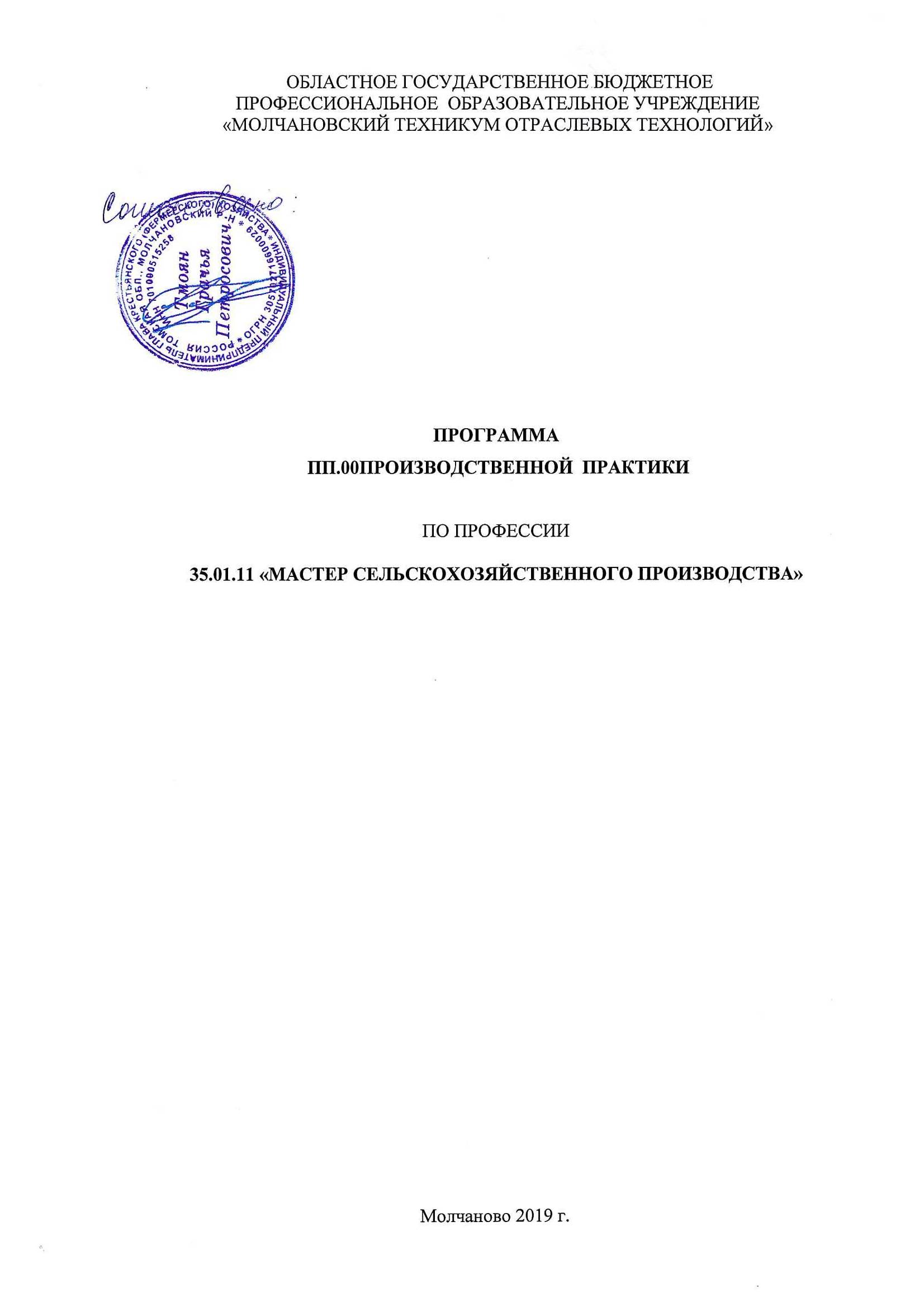 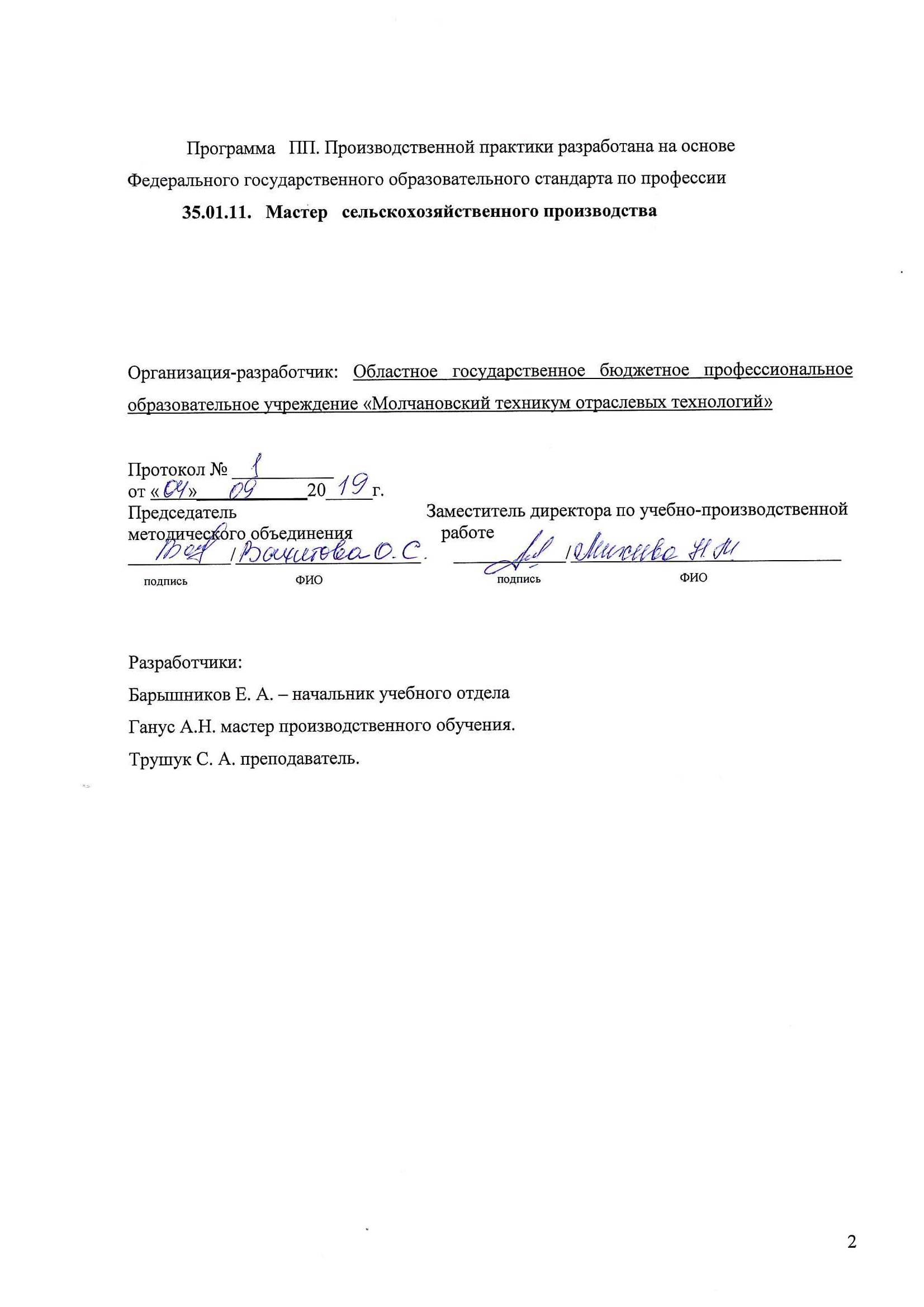 Аннотация.Ориентация профессионального образования на личность и её развитие, коренным образом меняет традиционное представление о целях и организации процесса обучения в профессиональном учебном заведении. На первый план выдвигается активная деятельность ученика,т.е. ориентированность на действие (информирование – планирование – принятие решения – выполнение – контроль – оценка).Современные технологии, ориентированные на действие, позволяют учащимся не только активно работать на уроках, но и открывать личностные смыслы, накапливать и активно использовать субъективный опыт. Критерием успешности обучающегося является не только результативность в изучении предметов специального курса, но и отношение самого обучающегося к  возможностям собственного познания окружающей среды, мира и самого себя.Программа производственной практики предназначена для подготовки в ОГБПОУ «МТОТ» квалифицированных рабочих по профессии 35.01.11 «Мастер сельскохозяйственного производства». С целью овладения соответствующими видами профессиональной деятельности и соответствующими профессиональными компетенциями обучающийся в ходе освоения программы производственнойпрактики  должен:Привыполнение механизированных работ по возделыванию и   уборке сельскохозяйственных культур иметь практический опыт:управления тракторами, самоходными сельхозмашинами всех марок;технического   обслуживания   тракторов   и   самоходных сельхозмашин всех марок;выполнения механизированных работ по возделыванию и уборке сельскохозяйственных культур; уметь:самостоятельно       выполнять       агротехнические       и агрохимические работы машинно-тракторными агрегатами на базе тракторов основных марок, зерновыми и специальными комбайнами в соответствии с требованиями агротехники и интенсивных технологий производства;комплектовать  машинно-тракторные   агрегаты для проведения агротехнических работ в сельском хозяйстве;выполнять  технологические   операции   по   регулировке машин и механизмов;перевозить грузы на тракторных прицепах, контролировать погрузку, размещение и закрепление на них перевозимого груза;самостоятельно  выполнять  работы  средней  сложности по периодическому техническому обслуживанию тракторов и агрегатируемых    с    ними    сельскохозяйственных   машин, зерновых и специализированных комбайнов с применением современных средств технического обслуживания;выявлять     несложные     неисправности     тракторов     и сельскохозяйственных   машин,   зерновых   и   специальных комбайнов      и      самостоятельно      выполнять      работы по их устранению;выполнять  под  руководством  работы  по  подготовке установке   на   хранение   и   снятию   с   хранения   машин, в соответствии    с   требованиями    нормативно-технической документации;оформлять первичную документацию;При выполнении слесарных работ по ремонту и техническому  обслуживанию сельскохозяйственных машин и оборудования иметь практический опыт:выполнения     слесарных  работ  по  ремонту  и техническому  обслуживанию     сельскохозяйственной техники; уметь:пользоваться нормативно-технической и технологической документацией;проводить техническое обслуживание и текущий ремонт сельскохозяйственной техники с применением современных контрольно-измерительных    приборов,    инструментов    и средств технического оснащения;выявлять и устранять причины несложных неисправностей сельскохозяйственной техники в производственных условиях;осуществлять   самоконтроль  по   выполнению техобслуживания и ремонта машин;проводить      консервацию   и  сезонное      хранение сельскохозяйственной техники;выполнять  работы  с  соблюдением     требований безопасности;соблюдать экологическую безопасность производства; При выполнении механизированных работ на животноводческих комплексах и механизированных фермах иметь практический опыт:выполнения   механизированных   работ на животноводческих    комплексах    и    механизированных фермах по кормлению, содержанию и уходу за животными; уметь:выполнять механизированные работы по доставке кормов, их приготовлению к скармливанию, раздаче, кормлению, поению,    доению    животных,    уходу    за    ними,    чистке помещений, регулировке микроклимата в них;проводить дезинфекцию помещений;проводить техническое обслуживание эксплуатируемого оборудования;выявлять и устранять причины мелких неисправностей При транспортировке грузов иметь практический опыт:управления автомобилями категорий «С»; уметь:соблюдать Правила дорожного движения;безопасно      управлять      транспортными      средствами в различных дорожных и метеорологических условиях;уверенно действовать в нештатных ситуациях;управлять  своим  эмоциональным  состоянием,  уважать права      других      участников      дорожного      движения, конструктивно    разрешать    межличностные    конфликты, возникшие между участниками дорожного движения;выполнять контрольный осмотр транспортных средств перед выездом и при выполнении поездки;заправлять  транспортные  средства  горюче-смазочными материалами и специальными жидкостями с соблюдением экологических требований;устранять возникшие во время эксплуатации транспортных средств мелкие неисправности, не требующие разборки узлов  и     агрегатов,     с     соблюдением     требований     техники безопасности;соблюдать режим труда и отдыха;обеспечивать прием, размещение, крепление и перевозку грузов, а также безопасную посадку, перевозку и высадку пассажиров;получать, оформлять и сдавать путевую и транспортную документацию;принимать возможные меры для оказания первой помощипострадавшим при дорожно-транспортных происшествиях;соблюдать требования по транспортировке пострадавших;использовать средства пожаротушенияПри перевозке  пассажировиметь практический опыт:управления автомобилями категорий «В»; уметь:соблюдать Правила дорожного движения;безопасно      управлять      транспортными      средствами в различных дорожных и метеорологических условиях;уверенно действовать в нештатных ситуациях;управлять  своим  эмоциональным  состоянием,  уважать права      других      участников      дорожного      движения, конструктивно    разрешать    межличностные    конфликты, возникшие между участниками дорожного движения;выполнять контрольный осмотр транспортных средств перед выездом и при выполнении поездки;заправлять  транспортные  средства  горюче-смазочными материалами и специальными жидкостями с соблюдением экологических требований;устранять возникшие во время эксплуатации транспортных средств мелкие неисправности, не требующие разборки узлови  агрегатов, с   соблюдением   требований   техники безопасности;соблюдать режим труда и отдыха;обеспечивать прием, размещение, крепление и перевозку грузов, а также безопасную посадку, перевозку и высадку пассажиров;получать, оформлять и сдавать путевую и транспортную документацию;принимать возможные меры для оказания первой помощипострадавшим при дорожно-транспортных происшествиях;соблюдать требования по транспортировке пострадавших;использовать средства пожаротушения	Производственная  практика  проводиться  рассредоточено в сельскохозяйственных   организациях  по  договорам.По каждому из разделов производственной практики предусмотрен контроль в виде зачёта. По завершению программы практики проводится зачёт в виде комплексного практического экзаменаСОДЕРЖАНИЕ 1. паспорт ПРОГРАММЫ ПП.00 производственной практикиПо  профессии  «Мастер  сельскохозяйственного  производства»1.1. Область применения программыПрограмма  производственной практики- является частью основной профессиональной  образовательной программы в соответствии с ФГОС по  профессии 35.01.11   Мастер   сельскохозяйственного производствав части: освоения основного вида профессиональной деятельности (ВПД): Выполнение  механизированных  работ  на  животноводческих  комплексах  и  механизированных  ферм и соответствующих профессиональных компетенций (ПК):1.Выполнение механизированных работ  в растениеводстве и соответствующих профессиональных компетенций (ПК).ПК 1.1.Управлятьтракторами и самоходными сельскохозяйственными   машинами всех видов на предприятиях сельского хозяйства.ПК 1.2. Выполнять работы по возделыванию и уборке сельскохозяйственных культур в растениеводстве.ПК 1.3. Выполнять работы по техническому обслуживанию тракторов, сельскохозяйственных машин и оборудования в мастерских и пунктах технического обслуживания.2.   Выполнение слесарных работ по ремонту и техническому  обслуживанию сельскохозяйственных машин и оборудования и соответствующих профессиональных компетенций (ПК).ПК 2.1. Выполнять работы по техническому обслуживанию сельскохозяйственных машин и оборудования при помощи стационарных и передвижных средств технического обслуживания и ремонта.ПК 2.2. Проводить ремонт, наладку и регулировку отдельных узлов и деталей тракторов, самоходных и других сельскохозяйственных машин, прицепных и навесных устройств, оборудования с заменой отдельных частей и деталей.ПК 2.3. Проводить профилактические осмотры тракторов, самоходных и других сельскохозяйственных машин, прицепных и навесных устройств.ПК 2.4.Выявлять причины несложных неисправностей тракторов, самоходных и других сельскохозяйственных машин, прицепных и навесных устройств.ПК 2.5. Проверять на точность и испытывать под нагрузкой отремонтированные сельскохозяйственные машины и оборудование.ПК 2.6. Выполнять работы по консервации и сезонному хранению сельскохозяйственных машин и оборудования3. Выполнениемеханизированных	работна животноводческих комплексах и механизированных фермах и соответствующих профессиональных компетенций (ПК).ПК 3.1.Выполнять механизированные работы по кормлению, содержанию и уходу за различными половозрастными группами животных разных направлений продуктивности.ПК 3.2. Проводить техническое обслуживание технологического оборудования на животноводческих комплексах и механизированных фермахПК 3.3. Оказывать помощь ветеринарным специалистам в лечении и обработке сельскохозяйственных животных.ПК 3.4. Участвовать в проведении дезинфекции помещений на животноводческих комплексах и механизированных фермах.4.1.Транспортировка грузови перевозка пассажиров.ПК 4.1. Управлять автомобилями категорий «В»и«С»  ПК 4.2. Выполнять работы по транспортировке грузов и перевозке пассажиров.ПК 4.3. Осуществлять техническое обслуживание транспортных средств в пути следования.ПК 4.4. Устранять мелкие неисправности, возникающие во время эксплуатации транспортных средств.ПК 4.5. Работать с документацией установленной формы.ПК 4.6. Проводить первоочередные мероприятия на месте дорожно-транспортного происшествия.Программа производственной  практики может быть использована при реализации программы профессиональной подготовки, повышения квалификации и переподготовки по профессиям Водитель  автотранспортныхсредствкатегории «В», «С».Уровень образования:основное общее образование  с  получением  среднего (полного) общего, профессионального образования. Опыт работы не требуется.1.2. Цели и задачи  производственной практики – требования к результатам освоения программы учебной практики.С целью овладения указанным видом профессиональной деятельности и соответствующими профессиональными компетенциями обучающийся в ходе освоения программы производственной  практики  должен:Привыполнение механизированных работ по возделыванию и   уборке сельскохозяйственных культур иметь практический опыт:управления тракторами, самоходными сельхозмашинами всех марок;технического   обслуживания   тракторов   и   самоходных сельхозмашин всех марок;выполнения механизированных работ по возделыванию и уборке сельскохозяйственных культур; уметь:самостоятельно       выполнять       агротехнические       и агрохимические работы машинно-тракторными агрегатами на базе тракторов основных марок, зерновыми и специальными комбайнами в соответствии с требованиями агротехники и интенсивных технологий производства;комплектовать  машинно-тракторные   агрегаты для проведения агротехнических работ в сельском хозяйстве;выполнять  технологические   операции   по   регулировке машин и механизмов;перевозить грузы на тракторных прицепах, контролировать погрузку, размещение и закрепление на них перевозимого груза;самостоятельно  выполнять  работы  средней  сложности по периодическому техническому обслуживанию тракторов и агрегатируемых    с    ними    сельскохозяйственных   машин, зерновых и специализированных комбайнов с применением современных средств технического обслуживания;выявлять     несложные     неисправности     тракторов     и сельскохозяйственных   машин,   зерновых   и   специальных комбайнов      и      самостоятельно      выполнять      работы по их устранению;выполнять  под  руководством  работы  по  подготовке установке   на   хранение   и   снятию   с   хранения   машин, в соответствии    с   требованиями    нормативно-технической документации;оформлять первичную документацию;Привыполнение слесарных работ по ремонту и техническому  обслуживанию сельскохозяйственных машин и оборудования иметь практический опыт:выполнения     слесарных  работ  по  ремонту  и техническому  обслуживанию     сельскохозяйственной техники; уметь:пользоваться нормативно-технической и технологической документацией;проводить техническое обслуживание и текущий ремонт сельскохозяйственной техники с применением современных контрольно-измерительных    приборов,    инструментов    и средств технического оснащения;выявлять и устранять причины несложных неисправностей сельскохозяйственной техники в производственных условиях;осуществлять   самоконтроль  по выполнению техобслуживания и ремонта машин;проводить      консервацию   и  сезонное      хранение сельскохозяйственной техники;выполнять  работы  с  соблюдением     требований безопасности;соблюдать экологическую безопасность производства; Привыполнениемеханизированныхработна животноводческих комплексах и механизированных фермахиметь практический опыт:выполнения   механизированных   работ на животноводческих    комплексах    и    механизированных фермах по кормлению, содержанию и уходу за животными; уметь:выполнять механизированные работы по доставке кормов, их приготовлению к скармливанию, раздаче, кормлению, поению,    доению    животных,    уходу    за    ними,    чистке помещений, регулировке микроклимата в них;проводить дезинфекцию помещений;проводить техническое обслуживание эксплуатируемого оборудования;выявлять и устранять причины мелких неисправностей При транспортировке грузов иметь практический опыт:управления автомобилями категорий «С»; уметь:соблюдать Правила дорожного движения;безопасно      управлять      транспортными      средствами в различных дорожных и метеорологических условиях;уверенно действовать в нештатных ситуациях;управлять  своим  эмоциональным  состоянием,  уважать права      других      участников      дорожного      движения, конструктивно    разрешать    межличностные    конфликты, возникшие между участниками дорожного движения;выполнять контрольный осмотр транспортных средств перед выездом и при выполнении поездки;заправлять  транспортные  средства  горюче-смазочными материалами и специальными жидкостями с соблюдением экологических требований;устранять возникшие во время эксплуатации транспортных средств мелкие неисправности, не требующие разборки узлов  и     агрегатов,     с     соблюдением     требований     техники безопасности;соблюдать режим труда и отдыха;обеспечивать прием, размещение, крепление и перевозку грузов, а также безопасную посадку, перевозку и высадку пассажиров;получать, оформлять и сдавать путевую и транспортную документацию;принимать возможные меры для оказания первой помощипострадавшим при дорожно-транспортных происшествиях;соблюдать требования по транспортировке пострадавших;использовать средства пожаротушенияПри перевозке  пассажировиметь практический опыт:управления автомобилями категорий «В»; уметь:соблюдать Правила дорожного движения;безопасно      управлять      транспортными      средствами в различных дорожных и метеорологических условиях;уверенно действовать в нештатных ситуациях;управлять  своим  эмоциональным  состоянием,  уважать права      других      участников      дорожного      движения, конструктивно    разрешать    межличностные    конфликты, возникшие между участниками дорожного движения;выполнять контрольный осмотр транспортных средств перед выездом и при выполнении поездки;заправлять  транспортные  средства  горюче-смазочными материалами и специальными жидкостями с соблюдением экологических требований;устранять возникшие во время эксплуатации транспортных средств мелкие неисправности, не требующие разборки узлови  агрегатов, с   соблюдением   требований   техники безопасности;соблюдать режим труда и отдыха;обеспечивать прием, размещение, крепление и перевозку грузов, а также безопасную посадку, перевозку и высадку пассажиров;получать, оформлять и сдавать путевую и транспортную документацию;принимать возможные меры для оказания первой помощипострадавшим при дорожно-транспортных происшествиях;соблюдать требования по транспортировке пострадавших;использовать средства пожаротушения1.3. Количество часов на освоение программы производственной практики -  792 часа2. результаты освоения   производственной  практикиРезультатом освоения программы производственной  практикиявляется овладение обучающимися видам профессиональной деятельности:Выполнение  механизированных  работ  по  возделыванию  и  уборке  сельскохозяйственных  культур.Выполнение  механизированных  работ  на животноводческих  комплексах  и  механизированных  фермах.Выполнение  слесарных  работ  по  ремонту  и  техническому  обслуживанию сельскохозяйственных  машин  и  оборудования.Транспортировка  грузов  и  перевозка  пассажировв том числе профессиональными (ПК) и общими (ОК) компетенциями:Выполнение механизированных работ по возделыванию и   уборке сельскохозяйственных культур, в том числе профессиональными компетенциями (ПК)Выполнение слесарных работ по ремонту и техническому  обслуживанию сельскохозяйственных машин и оборудования, в том числе профессиональными компетенциями (ПК)Выполнениемеханизированных	работна животноводческих комплексах и механизированных фермах, в том числе профессиональными компетенциями (ПК).Транспортировка грузов, в том числе профессиональными компетенциями (ПК).  Перевозка пассажиров, в том числе профессиональными компетенциями (ПК).Освоение общими компетенциями (ОК): 3. Структура и содержание производственной  практики3.1. Тематический план ПП.00 Производственной   практики 3.2. Содержание программы ПП.00  ПРОИЗВОДСТВЕННОЙ ПРАКТИКИ4. Условия реализации программы  производственной практики. 4.1. Требования к минимальному материально- техническому обеспечению.Реализация программы производственной практики предполагает наличие на предприятиях и в организациях следующего программного и аппаратного обеспечения:Мастерские:слесарная мастерская;пункт технического обслуживания. Оборудование:тракторы, самоходные сельскохозяйственные машины;прицепные и навесные устройства;оборудование животноводческих ферм и комплексов;механизмы, установки, приспособления и другое инженерно-техническое оборудование сельскохозяйственного назначения; автомобили категорий «В» и «С»;инструменты, оборудование, стационарные и передвижные средства для монтажа, ремонта и технического обслуживания сельскохозяйственных машин и оборудования;технологические процессы монтажа, ремонта и технического обслуживания сельскохозяйственных машин и оборудования.технологические процессы в растениеводстве и животноводстве;сельскохозяйственные животные и растения;сырье и продукция растениеводства и животноводства.4.2. Информационное обеспечение обученияПеречень рекомендуемых учебных изданий, Интернет- ресурсов, дополнительной литературы.Основная литература:В.И. Нерсесян. Назначение и общее устройство тракторов, автомобилей, сельскохозяйственных машин и механизмов. Академия, 2018.Пучин Е.А. Техническое обслуживание и ремонт тракторов. Академия, 2011. Покровский Б.С. Основы слесарного дела: Учебник для  проф. образования. – М.: ОИЦ «Академия», 2017 г.Родичев В.А. Тракторы. Москва, «Академия», 2009 г.Чичов Ю. А. Техническое обслуживание и ремонт машин в сель​ском хозяйстве. Москва, «Академия», 2009 г.Покровский Б.С. Общий курс слесарного дела: Учеб. пособие. – М.: ОИЦ «Академия», 2007Материаловедение : учебник для студ. учреждений сред. проф. образования /С.А. Вологжанина, А.Ф. Иголкин.-М.: «Академия», 2017Основы черчения: учебник для студ. учреждений сред.проф.образования/А.А. Павлова, Е.И. Корзинова «Акдемия», 2016.Система технического обслуживания и ремонтаСХМ и механизмов: учебник для студ. Учреждений сред. проф. образования /В.М.Тараторкин, И.Г. Голубев. – М.: «Академия», 2017Дополнительная литература:Устинов А.Н. Сельскохозяйственные машины: Учеб. для НПО .- М.: Издат. центр "Академия", 2009Ламака Ф.И. Лабораторно-практические работы по устройству грузовых автомобилей Учеб.пособие для НПО. – М.: Академия, 2009Баловнев В.И. Автомобили и тракторы. - М.: Академия, 2008Карагодин В.И. Ремонт автомобилей и двигателей: Учеб.пособие для СПО. – М.: Академия, 2008Виноградов В.М. Техническое обслуживание и ремонт автомобилей: Лабораторный практикум для СПО. – М.: Академия, 2009Ананьин А.Д. Диагностика и техническое обслуживание машин: Учебник для студентов ВУЗ. – М.: Академия, 2008Курчаткин В.В. Техническое обслуживание и ремонт машин в сельском хозяйстве: Учебник для НПО. – М.: Академия, 2008Котиков В.М. Тракторы и автомобили: Учебник для СПО. – М.: Академия, 2008Покровский Б.С. Слесарное дело: Учебник для НПО. – М.: Академия, 2008Покровский Б.С. Основы слесарного дела: Учебник для НПО. – М.: Академия, 2009Покровский Б.С. Производственное обучение слесарей: Учеб.пособие для НПО. – М.: Академия, 2009Зайцев С.А. Допуски, посадки и технические измерения в машиностроении: Учебник для НПО. – М.: Академия, 2008Багдасарова Т.А. Допуски, посадки и технические измерения: Рабочая тетрадь Учеб.пособие для НПО. – М.: Академия, 2009	Яковлев В.Ф. Учебник по вождению легкового автомобиля. – М.: ООО «ИДТР», 2010Шестопалов С.К. Безопасное и экономичное управление автомобилем: учеб.пособие для НПО. – М.: Академия, 2008Комментарии к Правилам дорожного движения РФ/ В.Ф. Яковлев. – М.: ООО «ИДТР», 2010Правила дорожного движения РФ. – М.: ООО «ИДТР», 2010Глыбочко П.В. Первая медицинская помощь Учеб.пособие для СПО. – М.: Академия, 2009Николенко В.Н. Первая доврачебная медицинская помощь: учебник водителя автотранспортных средств категорий «А», «В», «С», «D», «Е». – М.: ИЦ «Академия», 2009Сханова С.Э. и др. Транспортно-экспедиционное обслуживание :Учеб.пособие. – М.: Академия, 2009Интернет – ресурсы:http://netot.ru/http://www.ai08.org/http://www.avtoter.ru/http://ga-avto.ru/mownyetraktora/24.htmlhttp://ga-avto.ru/mownyetraktora/24.htmlhttp://www.domoslesar.ru/http://www.slesarnoedelo.ru/http://scholar.urc.ac.ru/ped_journal/numero5/article2.htmlhttp://gastert.ru/http://www.techagro.ru/techagro.ru/tech/3.asp.htmhttp://www.mtz1.ru/documents/art/book01/b01_4_1.htmhttp://www.anti-korozia.ru/taxonomy/term/8http://chtz-ds.ru/hranenie_traktorahttp://military1.ucoz.ru/index/0-12http://autoklass.tomsk.ru/http://www.allbusiness.ru/http://www.alex999faq.ru/http://www.avtoserver.su/lhttp://70.gibdd.ru/http://www.netprav.net/http://www.auto016.ru/http://www.autofactor.ru/http://www.rupdd.ru/http://www.avtotut.ru/http://autoklass.tomsk.ru/http://www.dosaaf-51.ruhttp://www.prava.uz/http://automan.by.ru/http://avtobab.ru/http://www.avtotut.ru/http://skorost.tomauto.ru/http://cgc.tomsk.ru/http://www.inkatrans.ru/http://www.niiat.ruhttp://autoexpluataciya.ru/Электронные версии учебных и/или наглядных пособий, энциклопедий, справочников, словарей:DVD «Устройство автомобиля»:Фильм 1 - Система питания карбюраторных двигателей.Фильм 2- Автомобиль, ваше первое знакомство.Фильм 3 - Двигатель.DVD «Устройство автомобиля».DVD «Устройство автомобиля»:Фильм 1 - Дизельный ДВС.Фильм 2 - Система смазки и охлаждения ДВС.DVD «Устройство автомобиля»:Фильм 1 - Бензиновый двигатель.Фильм 2 - Карбюраторный двигатель.Фильм 3 - Топливо и ГСМ.Фильм 4 - Карбюрация.Фильм 5 - ГБА (газобаллонная аппаратура).DVD «Устройство автомобиля».DVD «Устройство автомобиля»:Фильм 1 - Электрооборудование КАМАЗ 4310.Фильм 2 - ТО   КАМАЗ 4310.Фильм 3 - Транзисторные системы зажигания.DVD «Устройство автомобиля»:Фильм 1 - Тормозные системы автомобилей КАМАЗ.Фильм 2 - Двигатель КАМАЗ 4310.Фильм 3 - Шасси КАМАЗ 4310.8. DVD «Устройство автомобиля»:Фильм 1 - ТО   КАМАЗ.9. DVD «Устройство и обслуживание автомобилей»:Фильм 1 - Ремонт и обслуживание ВАЗ 2101-07.Фильм 2 - Система смазки.Фильм 3 - Маленькие хитрости.10. DVD «Устройство и обслуживание автомобилей»:Фильм 1 - Обслуживание, диагностика и ремонт ВАЗ 2108, 2109.Фильм 2 - Топливная система карбюраторных двигателей.Фильм 3 - Двигатель (КШМ и ГРМ).11.Презентация: «Двигатель».12. Презентация: «Система зажигания».13.Презентация: «ТО рулевого управления». 14.Презентация: «Кривошипно-шатунный механизм».15. Презентация: «Комбайны кормоуборочные прицепные».Презентация: «Комбайны кормоуборочные».Презентация: «Комбайны кормоуборочные самоходные».Презентация: «Комбайн кормоуборочный самоходный КСК – 100А».Презентация: «Схема технологического процесса».Презентация: «Кормоуборочный комбайн «Дон - 680».Презентация: «Кормоуборочный комбайн КСК – Ф - 250».Презентация: «Зерноуборочный комбайн ЕНИСЕЙ - 970».Презентация: «Кормоуборочный комбайн Е - 281С».Презентация: «Комбайны JAGUAR».Презентация: «Технологические комплексы машин для заготовки сена и агротехнические требования к ним».Презентация: «Гомельская кормоуборочная техника».Презентация: «Бороны».Презентация: «Культиваторы».Электронное пособие: «Культиваторы для обработки почвы».Презентация: «Плуги».Презентация: «Катки».Презентация: «Стерневая сеялка Амазоне Кондор».Презентация: «Пневматические сеялки».Презентация: «Высокопроизводительная сеялка Citan».Презентация: «Настройка сеялок».Презентация: «Универсальная сеялка DMCPrimera».Электронное пособие: «Посевной комплекс».Фотоматериал: «Нарушения в сеялках».Презентация: «Площадка для настройки СХТ».Презентация: «Косилки».Презентация: «Косилки-измельчители».Презентация: «Косилки-плющилки».Презентация: «Косилки-регулировки».Презентация: «Современная кормозаготовительная техника».CD «Экзаменационные билеты и тематические задачи ГИБДД категории «А»; «В» и «С»; «Д».CD «Правила дорожного движения в 3-х частях».Учебный видеокурс «Подготовка водителей категории «В».DVD «Основы  вождения автомобиля».DVD «Маневрирование на автомобиле».«ПДД. Подготовка и сдача экзамена»:Фильм «Техобслуживание и уход за автомобилем»Фильм «Курс вождения автомобиля»DVD «Экстремальное вождение и вождение в сложных условиях».DVD «Оказание доврачебной помощи пострадавшим в ДТП»;DVD «Проблемы безопасности дорожного движения»:Фильм 1- Безопасность водителей.Фильм 2-Безопасность пешеходовCD «Дорожно-транспортные происшествия».CD Пособия для учащихся автомобильных курсов:  «Уроки вождения».«Азы водительского мастерства».2 CD Программное обеспечение на тренажеры.DVD «Уроки безопасности» (№1):Фильм 1 - 30 лет в школе водительского мастерства BMW.Фильм 2 - Вождение без риска. Обезьяна за рулем.Фильм 3 - Кто виноват – водитель или машина.Фильм 4 - Мастер-класс вождения от Евгения Васина.Фильм 5 - Пассивная безопасность глазами отечественных специалистов.Фильм 6 - Первая помощь.DVD «Уроки  безопасности» (№2):Фильм 1 - Первые километры на дороге.Фильм 2 - Психология пробки.Фильм 3 - Спецтехника МЧС.Фильм 4 - Хаммер и пешеходы. Системы безопасности пешеходов. Лефортовский туннель.Фильм 5 - Школа вождения Вольво.Фильм 6 - Школьный автобус на русский манер.Фильм 7 - Экзамены на право управления снегоходом и мотовездеходом.DVD «Курс вождения автомобиля (для подготовки водителей категории «В»)»:Фильм 1 - Первые водительские навыки.DVD «Курс ПДД»:Фильм 1 - Автопилот (Ч.1)Фильм 2 - Автопилот (Ч.2)Фильм 3 - 20-часовая программа.DVD «Volvo FH12. FH13»:Фильм 1 – «Система SCR»Фильм 2 – «Советы водителям»Фильм 3 «Тормозные системы».DVD «Безопасность дорожного движения»:Фильм 1 - Мастерство вождения.DVD «Безопасность дорожного движения»:Фильм 1 - Анализ ДТП.Фильм 2 - День первый, день последний.Фильм 3 - Уроки безопасного вождения для начинающих.Фильм 4 - Обучение безопасному вождению автотехники (1).DVD «Безопасность дорожного движения»:Фильм 1 - Основы БДД (Часть 1).DVD «Безопасность дорожного движения»:Фильм 1 - Основы БДД.DVD «Безопасность дорожного движения»:Фильм 1 - Безопасность водителя.Фильм 2 - Безопасность пешехода.Фильм 3 - Дорога.Фильм 4 - Обгон.Фильм 5 - Первая помощь.DVD «Безопасность дорожного движения»:Фильм 1 - Скорость движения.Фильм 2 - Остановка и стоянка.Фильм 3 - Водитель и алкоголь.Фильм 4 - Железнодорожный переезд.Фильм 5 - Дорожные знаки.Фильм 6 - Безопасность в автомобиле.4.3.Общие требования к организации образовательного процесса.Практика  является  обязательным  разделом  ОПОП.  Она  представляет  собой  вид  учебных  занятий,  обеспечивающих  практикоориентированную  подготовку  обучающихся.  Производственная  практика  проводиться  в сельскохозяйственных   организациях  по  договорам.4.4. Кадровое обеспечение образовательного процесса.Педагогические  кадры  имеют среднее  профессиональное  или  высшее  профессиональное  образование,  соответствующее  профилю  преподаваемой  дисциплины  (модуля). Мастера  производственного  обучения    имеют  на  1-2  разряда  по  профессии  рабочего  выше,  чем  предусмотрено  образовательным  стандартом  для  выпускников.  Опыт  деятельности  в  организациях  соответствующей  профессиональной  сферы  у  преподавателей  и  мастеров  от  10  до  30  лет,  эти  преподаватели  и  мастера  производственного  обучения   проходят  стажировку  в  профильных  организациях  не  реже  одного  раза  в  3 года.5. Контроль оценивания результатов программы производственной   практики (видов профессиональной деятельности).1. ПАСПОРТ  ПРОГРАммы производственной  практики2. результаты освоения программы  производственной практики3. СТРУКТУРА  И содержание программы производственной практики4 условия реализации программы производственной практики5. Контроль и оценка результатов освоения программы производственной практики ( видов профессиональной деятельности)КодНаименование результата обученияПК 1.1Управлятьтракторами и самоходнымисельскохозяйственными   машинами всех видов на предприятиях сельского хозяйства.ПК 1.2Выполнять работы по возделыванию и уборке сельскохозяйственных культур в растениеводстве.ПК 1.3.Выполнять работы по техническому обслуживанию тракторов, сельскохозяйственных машин и оборудования в мастерских и пунктах технического обслуживания.ПК 1.4.Участвовать в проведении дезинфекции помещений на животноводческих комплексах и механизированных фермах.КодНаименование результата обученияПК 2.1.Выполнять работы по техническому обслуживанию сельскохозяйственных машин и оборудования при помощи стационарных и передвижных средств технического обслуживания и ремонта.ПК 2.2.Проводить ремонт, наладку и регулировку отдельных узлов и деталей тракторов, самоходных и других сельскохозяйственных машин, прицепных и навесных устройств, оборудования с заменой отдельных частей и деталей.ПК 2.3.Проводить профилактические осмотры тракторов, самоходных и других сельскохозяйственных машин, прицепных и навесных устройств.ПК 2.4.Выявлять причины несложных неисправностей тракторов, самоходных и других сельскохозяйственных машин, прицепных и навесных устройств.ПК 2.5.Проверять на точность и испытывать под нагрузкой отремонтированные сельскохозяйственные машины и оборудование.ПК 2.6.Выполнять работы по консервации и сезонному хранению сельскохозяйственных машин и оборудованияКодНаименование результата обученияПК 3.1.Выполнять механизированные работы по кормлению, содержанию и уходу за различными половозрастными группами животных разных направлений продуктивности.ПК 3.2.Проводить техническое обслуживание технологического оборудования на животноводческих комплексах и механизированных фермахПК 3.3.Оказывать помощь ветеринарным специалистам в лечении и обработке сельскохозяйственных животных.ПК 3.4.Участвовать в проведении дезинфекции помещений на животноводческих комплексах и механизированных фермах.КодНаименование результата обученияПК 4.1.1.Управлять автомобилями категорий  «С»  ПК 4.1.2.Выполнять работы по транспортировке грузовПК 4.1.3.Осуществлять техническое обслуживание транспортных средств в пути следования.ПК 4.1.4.Устранять мелкие неисправности, возникающие во время эксплуатации транспортных средств категории С.ПК 4.1.5.Работать с документацией установленной формы.ПК 4.1.6.Проводить первоочередные мероприятия на месте дорожно-транспортного происшествия.КодНаименование результата обученияПК 4.2.1.Управлять автомобилями категорий «В»ПК 4.2.2.Выполнять работы по  перевозкепассажировПК 4.2.3.Осуществлять техническое обслуживание транспортных средств категории Вв пути следования.ПК 4.2.4.Устранять мелкие неисправности, возникающие во время эксплуатации транспортных средств.ПК 4.2.5.Работать с документацией установленной формы.КодНаименование результата обученияОК 1Понимать сущность и социальную значимость своей будущей профессии, проявлять к ней устойчивый интерес.ОК 2Организовывать собственную деятельность, исходя из цели и способов ее достижения, определенных руководителем.ОК 3Анализировать рабочую ситуацию, осуществлять текущий и итоговый контроль, оценку и коррекцию собственной деятельности, нести ответственность за результаты своей работы.ОК 4Осуществлять	поиск	информации,	необходимойдля эффективного выполнения профессиональных задач.ОК 5Использовать информационно-коммуникационные технологии в профессиональной деятельности.ОК 6Работать в команде, эффективно общаться с коллегами, руководством, клиентами.ОК 7Организовать собственную деятельность с соблюдением требований охраны труда и экологической безопасности.Коды профессиональных компетенцийНаименование разделов программыВсего часов123ПМ 01.Выполнение механизированных работ по возделыванию и   уборке сельскохозяйственных культур.ПМ 01.Выполнение механизированных работ по возделыванию и   уборке сельскохозяйственных культур. 360ПК 1.1.Раздел ПП 1.Управлятьтракторами и самоходнымисельскохозяйственными   машинами всех видов на предприятиях сельского хозяйства. 54*Выполнять работы по возделыванию и уборке сельскохозяйственных культур в растениеводстве.( МТА)36ПК 1.2.Раздел ПП 2. Выполнять работы по возделыванию и уборке сельскохозяйственных культур в растениеводстве (МТА) 216ПК 1.3.Раздел ПП 3.Выполнять работы по техническому обслуживанию тракторов, сельскохозяйственных машин и оборудования в мастерских и пунктах технического обслуживания. 108 (36+72)ПМ 02.   Выполнение слесарных работ по ремонту и техническому  обслуживанию сельскохозяйственных машин и оборудования.ПМ 02.   Выполнение слесарных работ по ремонту и техническому  обслуживанию сельскохозяйственных машин и оборудования. 144ПК 2.1.Раздел ПП 4. Выполнять работы по техническому обслуживанию сельскохозяйственных машин и оборудования при помощи стационарных и передвижных средств технического обслуживания и ремонта. 36Содержание72ПК 2.2.Раздел ПП 5.   Проводить ремонт, наладку и регулировку отдельных узлов и деталей тракторов, самоходных и других сельскохозяйственных машин, прицепных и навесных устройств, оборудования с заменой отдельных частей и деталей.36ПК 2.3.Раздел ПП 6. Проводить профилактические осмотры тракторов, самоходных и других сельскохозяйственных машин, прицепных и навесных устройств.36Содержание36ПК 2.4.Раздел ПП 7.  Выявлять причины несложных неисправностей тракторов, самоходных и других сельскохозяйственных машин, прицепных и навесных устройств.12ПК 2.5.Раздел ПП 8. Проверять на точность и испытывать под нагрузкой отремонтированные сельскохозяйственные машины и оборудование.12ПК 2.6.Раздел ПП 9.. Выполнять работы по консервации и сезонному хранению сельскохозяйственных машин и оборудования.  12ПМ 03. Выполнениемеханизированных	работна животноводческих комплексах и механизированных фермах.ПМ 03. Выполнениемеханизированных	работна животноводческих комплексах и механизированных фермах.252ПК 3.1.Раздел ПП 10.  Выполнять механизированные работы по кормлению, содержанию и уходу за различными половозрастными группами животных разных направлений продуктивности. 96ПК 3.2.Раздел ПП  11.  Проводить техническое обслуживание технологического оборудования на животноводческих комплексах и механизированных фермах 72ПК 3.3.Раздел ПП 12. Оказывать помощь ветеринарным специалистам в лечении и обработке сельскохозяйственных животных.48ПК 3.4.Раздел ПП 13. Участвовать в проведении дезинфекции помещений на животноводческих комплексах и механизированных фермах. 36ПМ 04. Транспортировка  грузов  и  перевозка  пассажиров.ПМ 04. Транспортировка  грузов  и  перевозка  пассажиров. 36ПК 4.1.Раздел УП 14. Управлять автомобилями категорий  «В» и «С  6ПК 4.2.Раздел УП 15. Выполнять работы по транспортировке грузов и  перевозкепассажиров. 6ПК 4.3.Раздел УП 16.Осуществлять техническое обслуживание транспортных средств  в  пути  следования.6ПК 4.4.Раздел УП 17. Устранять мелкие неисправности, возникающие во время эксплуатации транспортных средств.6ПК 4.5.Раздел УП 18. Работать с документацией установленной формы.6ПК 4.6.Раздел УП 19.Проводить первоочередные мероприятия на месте дорожно-транспортного происшествия.6Итого: 792Наименование разделов производственной  практики, профессионального модуля (ПМ), междисциплинарных курсов (МДК) и тем УПСодержание учебного материалаСодержание учебного материалаСодержание учебного материалаОбъём часов12223ПМ 01. Выполнение механизированных работ по возделыванию и   уборке сельскохозяйственных культур.ПМ 01. Выполнение механизированных работ по возделыванию и   уборке сельскохозяйственных культур.ПМ 01. Выполнение механизированных работ по возделыванию и   уборке сельскохозяйственных культур.ПМ 01. Выполнение механизированных работ по возделыванию и   уборке сельскохозяйственных культур. 360Раздел ПП 1.Управлятьтракторами и самоходнымисельскохозяйственными   машинами всех видов на предприятиях сельского хозяйства.СодержаниеСодержаниеСодержание 54*Раздел ПП 1.Управлятьтракторами и самоходнымисельскохозяйственными   машинами всех видов на предприятиях сельского хозяйства.1. Проводить ЕТО, профилактические осмотры тракторов, самоходных и других сельскохозяйственных машин, прицепных и навесных устройств.1. Проводить ЕТО, профилактические осмотры тракторов, самоходных и других сельскохозяйственных машин, прицепных и навесных устройств.1. Проводить ЕТО, профилактические осмотры тракторов, самоходных и других сельскохозяйственных машин, прицепных и навесных устройств.18Раздел ПП 1.Управлятьтракторами и самоходнымисельскохозяйственными   машинами всех видов на предприятиях сельского хозяйства.2.  Подготовка тракторов с прицепом (полуприцепом)  к работе и работа на них.2.  Подготовка тракторов с прицепом (полуприцепом)  к работе и работа на них.2.  Подготовка тракторов с прицепом (полуприцепом)  к работе и работа на них.18Раздел ПП 1.Управлятьтракторами и самоходнымисельскохозяйственными   машинами всех видов на предприятиях сельского хозяйства.3. Агрегатирование тракторов с машинами, работающими от вала отбора мощности и с гидроприводом.3. Агрегатирование тракторов с машинами, работающими от вала отбора мощности и с гидроприводом.3. Агрегатирование тракторов с машинами, работающими от вала отбора мощности и с гидроприводом.18Раздел ПП 1.Управлятьтракторами и самоходнымисельскохозяйственными   машинами всех видов на предприятиях сельского хозяйства.СодержаниеСодержаниеСодержание36Раздел ПП 1.Управлятьтракторами и самоходнымисельскохозяйственными   машинами всех видов на предприятиях сельского хозяйства.Выполнять работы по возделыванию и уборке сельскохозяйственных культур в растениеводстве.( МТА)Выполнять работы по возделыванию и уборке сельскохозяйственных культур в растениеводстве.( МТА)Выполнять работы по возделыванию и уборке сельскохозяйственных культур в растениеводстве.( МТА)6Раздел ПП 1.Управлятьтракторами и самоходнымисельскохозяйственными   машинами всех видов на предприятиях сельского хозяйства.1. Управление тракторами, самоходными сельхозмашинами1. Управление тракторами, самоходными сельхозмашинами1. Управление тракторами, самоходными сельхозмашинами6Раздел ПП 1.Управлятьтракторами и самоходнымисельскохозяйственными   машинами всех видов на предприятиях сельского хозяйства.2.​ Настройка навесной системы колесного трактора2.​ Настройка навесной системы колесного трактора2.​ Настройка навесной системы колесного трактора6Раздел ПП 1.Управлятьтракторами и самоходнымисельскохозяйственными   машинами всех видов на предприятиях сельского хозяйства.3.​ Комплектация машинно-тракторных агрегатов для проведения агротехнических работ в сельском хозяйстве3.​ Комплектация машинно-тракторных агрегатов для проведения агротехнических работ в сельском хозяйстве3.​ Комплектация машинно-тракторных агрегатов для проведения агротехнических работ в сельском хозяйстве6Раздел ПП 1.Управлятьтракторами и самоходнымисельскохозяйственными   машинами всех видов на предприятиях сельского хозяйства.3.1.​ Навешивание плугов на трактор. .2.​ Комплектование сцепки борон3.1.​ Навешивание плугов на трактор. .2.​ Комплектование сцепки борон3.1.​ Навешивание плугов на трактор. .2.​ Комплектование сцепки борон6Раздел ПП 1.Управлятьтракторами и самоходнымисельскохозяйственными   машинами всех видов на предприятиях сельского хозяйства.3.3.​ Навешивание культиватора на трактор. Подготовка лущильника, сеялки к работе3.3.​ Навешивание культиватора на трактор. Подготовка лущильника, сеялки к работе3.3.​ Навешивание культиватора на трактор. Подготовка лущильника, сеялки к работе6Раздел ПП 1.Управлятьтракторами и самоходнымисельскохозяйственными   машинами всех видов на предприятиях сельского хозяйства.6-семестр6-семестр6-семестр6-семестрСодержаниеСодержание216216Раздел ПП 2. Выполнять работы по возделыванию и уборке сельскохозяйственных культур в растениеводстве.СодержаниеСодержаниеСодержание 108Раздел ПП 2. Выполнять работы по возделыванию и уборке сельскохозяйственных культур в растениеводстве.1.Снятие с хранения сельскохозяйственных машин1.Снятие с хранения сельскохозяйственных машин1.Снятие с хранения сельскохозяйственных машин 12Раздел ПП 2. Выполнять работы по возделыванию и уборке сельскохозяйственных культур в растениеводстве.2. Навешивание машин на гусеничные и колёсные трактора разными приёмами.2. Навешивание машин на гусеничные и колёсные трактора разными приёмами.2. Навешивание машин на гусеничные и колёсные трактора разными приёмами.12Раздел ПП 2. Выполнять работы по возделыванию и уборке сельскохозяйственных культур в растениеводстве.3. Подготовка к работе МТА для основной и предпосевной обработки почвы и работа на них.3. Подготовка к работе МТА для основной и предпосевной обработки почвы и работа на них.3. Подготовка к работе МТА для основной и предпосевной обработки почвы и работа на них.24Раздел ПП 2. Выполнять работы по возделыванию и уборке сельскохозяйственных культур в растениеводстве.4. Подготовка к работе МТА для внесения удобрений и работа на них.4. Подготовка к работе МТА для внесения удобрений и работа на них.4. Подготовка к работе МТА для внесения удобрений и работа на них.18Раздел ПП 2. Выполнять работы по возделыванию и уборке сельскохозяйственных культур в растениеводстве.5. Подготовка к работе МТА для посева и посадки, и работа на них.5. Подготовка к работе МТА для посева и посадки, и работа на них.5. Подготовка к работе МТА для посева и посадки, и работа на них.18Раздел ПП 2. Выполнять работы по возделыванию и уборке сельскохозяйственных культур в растениеводстве.6. Подготовка к работе МТА для заготовки грубых кормов и силоса и работа на них .6. Подготовка к работе МТА для заготовки грубых кормов и силоса и работа на них .6. Подготовка к работе МТА для заготовки грубых кормов и силоса и работа на них .12Раздел ПП 2. Выполнять работы по возделыванию и уборке сельскохозяйственных культур в растениеводстве.7.​ Постановка техники на хранение, в соответствии с требованиями нормативно-технической документации7.​ Постановка техники на хранение, в соответствии с требованиями нормативно-технической документации7.​ Постановка техники на хранение, в соответствии с требованиями нормативно-технической документации 12Раздел ПП 3.Выполнять работы по техническому обслуживанию тракторов, сельскохозяйственных машин и оборудования в мастерских и пунктах технического обслуживания.СодержаниеСодержаниеСодержание 108Раздел ПП 3.Выполнять работы по техническому обслуживанию тракторов, сельскохозяйственных машин и оборудования в мастерских и пунктах технического обслуживания.Проведение ежесменного технического обслуживания трактора и сельскохозяйственной машиныПроведение ежесменного технического обслуживания трактора и сельскохозяйственной машиныПроведение ежесменного технического обслуживания трактора и сельскохозяйственной машины 12Раздел ПП 3.Выполнять работы по техническому обслуживанию тракторов, сельскохозяйственных машин и оборудования в мастерских и пунктах технического обслуживания.2 Ремонт двигателя 2 Ремонт двигателя 2 Ремонт двигателя  24Раздел ПП 3.Выполнять работы по техническому обслуживанию тракторов, сельскохозяйственных машин и оборудования в мастерских и пунктах технического обслуживания.3.​ Ремонт трансмиссии3.​ Ремонт трансмиссии3.​ Ремонт трансмиссии  12Раздел ПП 3.Выполнять работы по техническому обслуживанию тракторов, сельскохозяйственных машин и оборудования в мастерских и пунктах технического обслуживания.4Ремонт плугов4Ремонт плугов4Ремонт плугов12Раздел ПП 3.Выполнять работы по техническому обслуживанию тракторов, сельскохозяйственных машин и оборудования в мастерских и пунктах технического обслуживания.5. Ремонт борон5. Ремонт борон5. Ремонт борон12Раздел ПП 3.Выполнять работы по техническому обслуживанию тракторов, сельскохозяйственных машин и оборудования в мастерских и пунктах технического обслуживания.6. Ремонт сеялок6. Ремонт сеялок6. Ремонт сеялок24Раздел ПП 3.Выполнять работы по техническому обслуживанию тракторов, сельскохозяйственных машин и оборудования в мастерских и пунктах технического обслуживания.7. Ремонт сцепок7. Ремонт сцепок7. Ремонт сцепок12Раздел ПП 2. Выполнять работы по возделыванию и уборке сельскохозяйственных культур в растениеводстве.7-семестр7-семестр7-семестр 36Раздел ПП 2. Выполнять работы по возделыванию и уборке сельскохозяйственных культур в растениеводстве.СодержаниеСодержаниеСодержание 36Раздел ПП 2. Выполнять работы по возделыванию и уборке сельскохозяйственных культур в растениеводстве.Регулирование колеи трактора для работы в агрегате с сельхозмашинамитехнической документацииРегулирование колеи трактора для работы в агрегате с сельхозмашинамитехнической документацииРегулирование колеи трактора для работы в агрегате с сельхозмашинамитехнической документации6Раздел ПП 2. Выполнять работы по возделыванию и уборке сельскохозяйственных культур в растениеводстве.Подготовка к работе МТА для уборки зерновых культур  и работа на них.Подготовка комбайна к работеПроверка исправности агрегатовПодготовка к работе МТА для уборки зерновых культур  и работа на них.Подготовка комбайна к работеПроверка исправности агрегатовПодготовка к работе МТА для уборки зерновых культур  и работа на них.Подготовка комбайна к работеПроверка исправности агрегатов12Подготовка МТА для уборки картофеля и работа на них.Подготовка картофелеуборочной машины к работеПодготовка МТА для уборки картофеля и работа на них.Подготовка картофелеуборочной машины к работеПодготовка МТА для уборки картофеля и работа на них.Подготовка картофелеуборочной машины к работе12Проверка исправности агрегатовПроверка исправности агрегатовПроверка исправности агрегатов68 семестр8 семестр8 семестрРаздел ПП 3.Выполнять работы по техническому обслуживанию тракторов, сельскохозяйственных машин и оборудования в мастерских и пунктах технического обслуживания.СодержаниеСодержаниеСодержание 72Раздел ПП 3.Выполнять работы по техническому обслуживанию тракторов, сельскохозяйственных машин и оборудования в мастерских и пунктах технического обслуживания.Проводить плановые ТО-1, ТО-2, ТО-3  тракторов, самоходных и других сельскохозяйственных машин, прицепных и навесных устройств.Проводить плановые ТО-1, ТО-2, ТО-3  тракторов, самоходных и других сельскохозяйственных машин, прицепных и навесных устройств.Проводить плановые ТО-1, ТО-2, ТО-3  тракторов, самоходных и других сельскохозяйственных машин, прицепных и навесных устройств.24Раздел ПП 3.Выполнять работы по техническому обслуживанию тракторов, сельскохозяйственных машин и оборудования в мастерских и пунктах технического обслуживания.Погрузка, размещение и закрепление грузов на тракторном прицепеПогрузка, размещение и закрепление грузов на тракторном прицепеПогрузка, размещение и закрепление грузов на тракторном прицепе 18Раздел ПП 3.Выполнять работы по техническому обслуживанию тракторов, сельскохозяйственных машин и оборудования в мастерских и пунктах технического обслуживания.Выполнение работ по устранению несложных неисправностейВыполнение работ по устранению несложных неисправностейВыполнение работ по устранению несложных неисправностей 18Раздел ПП 3.Выполнять работы по техническому обслуживанию тракторов, сельскохозяйственных машин и оборудования в мастерских и пунктах технического обслуживания.Постановка техники на хранение, в соответствии с требованиями нормативно-технической документацииПостановка техники на хранение, в соответствии с требованиями нормативно-технической документацииПостановка техники на хранение, в соответствии с требованиями нормативно-технической документации12ПМ 02.   Выполнение слесарных работ по ремонту и техническому  обслуживанию сельскохозяйственных машин и оборудования.ПМ 02.   Выполнение слесарных работ по ремонту и техническому  обслуживанию сельскохозяйственных машин и оборудования.ПМ 02.   Выполнение слесарных работ по ремонту и техническому  обслуживанию сельскохозяйственных машин и оборудования.ПМ 02.   Выполнение слесарных работ по ремонту и техническому  обслуживанию сельскохозяйственных машин и оборудования. 1444 -семестр4 -семестр4 -семестр4 -семестр36Раздел УП 4. Выполнять работы по техническому обслуживанию сельскохозяйственных машин и оборудования при помощи стационарных и передвижных средств технического обслуживания и ремонта.Раздел УП 4. Выполнять работы по техническому обслуживанию сельскохозяйственных машин и оборудования при помощи стационарных и передвижных средств технического обслуживания и ремонта.СодержаниеСодержание 24Раздел УП 4. Выполнять работы по техническому обслуживанию сельскохозяйственных машин и оборудования при помощи стационарных и передвижных средств технического обслуживания и ремонта.Раздел УП 4. Выполнять работы по техническому обслуживанию сельскохозяйственных машин и оборудования при помощи стационарных и передвижных средств технического обслуживания и ремонта.1. Провести  ТО  отдельных  узлов  и  деталей.2. Основы слесарной обработки.  Разметка, рубка, резка металла.1. Провести  ТО  отдельных  узлов  и  деталей.2. Основы слесарной обработки.  Разметка, рубка, резка металла.12Раздел УП 4. Выполнять работы по техническому обслуживанию сельскохозяйственных машин и оборудования при помощи стационарных и передвижных средств технического обслуживания и ремонта.Раздел УП 4. Выполнять работы по техническому обслуживанию сельскохозяйственных машин и оборудования при помощи стационарных и передвижных средств технического обслуживания и ремонта.3. Правка, гибка, опиливание, шабрение  металла.4. Притирка, доводка, слесарная обработка отверстий.5.  Резьба, клёпка, паяние и лужение.3. Правка, гибка, опиливание, шабрение  металла.4. Притирка, доводка, слесарная обработка отверстий.5.  Резьба, клёпка, паяние и лужение.12Раздел УП 5.   Проводить ремонт, наладку и регулировку отдельных узлов и деталей тракторов, самоходных и других сельскохозяйственных машин, прицепных и навесных устройств, оборудования с заменой отдельных частей и деталейРаздел УП 6. Проводить профилактические осмотры тракторов, самоходных и других сельскохозяйственных машин, прицепных и навесных устройствРаздел УП 5.   Проводить ремонт, наладку и регулировку отдельных узлов и деталей тракторов, самоходных и других сельскохозяйственных машин, прицепных и навесных устройств, оборудования с заменой отдельных частей и деталейРаздел УП 6. Проводить профилактические осмотры тракторов, самоходных и других сельскохозяйственных машин, прицепных и навесных устройствРаздел УП 5.   Проводить ремонт, наладку и регулировку отдельных узлов и деталей тракторов, самоходных и других сельскохозяйственных машин, прицепных и навесных устройств, оборудования с заменой отдельных частей и деталейРаздел УП 6. Проводить профилактические осмотры тракторов, самоходных и других сельскохозяйственных машин, прицепных и навесных устройствРаздел УП 5.   Проводить ремонт, наладку и регулировку отдельных узлов и деталей тракторов, самоходных и других сельскохозяйственных машин, прицепных и навесных устройств, оборудования с заменой отдельных частей и деталейРаздел УП 6. Проводить профилактические осмотры тракторов, самоходных и других сельскохозяйственных машин, прицепных и навесных устройствСодержаниеСодержание  12Раздел УП 5.   Проводить ремонт, наладку и регулировку отдельных узлов и деталей тракторов, самоходных и других сельскохозяйственных машин, прицепных и навесных устройств, оборудования с заменой отдельных частей и деталейРаздел УП 6. Проводить профилактические осмотры тракторов, самоходных и других сельскохозяйственных машин, прицепных и навесных устройствРаздел УП 5.   Проводить ремонт, наладку и регулировку отдельных узлов и деталей тракторов, самоходных и других сельскохозяйственных машин, прицепных и навесных устройств, оборудования с заменой отдельных частей и деталейРаздел УП 6. Проводить профилактические осмотры тракторов, самоходных и других сельскохозяйственных машин, прицепных и навесных устройств1. Техническое обслуживание, определение их технического состояния, подготовка поверхности к окраске.2.Разборка машин на  сборочные единицы и детали. Дефекация  и  выбраковка3.Ремонт типовых соединений и деталей.Ремонт сельхозмашин.1. Техническое обслуживание, определение их технического состояния, подготовка поверхности к окраске.2.Разборка машин на  сборочные единицы и детали. Дефекация  и  выбраковка3.Ремонт типовых соединений и деталей.Ремонт сельхозмашин.6Раздел УП 5.   Проводить ремонт, наладку и регулировку отдельных узлов и деталей тракторов, самоходных и других сельскохозяйственных машин, прицепных и навесных устройств, оборудования с заменой отдельных частей и деталейРаздел УП 6. Проводить профилактические осмотры тракторов, самоходных и других сельскохозяйственных машин, прицепных и навесных устройствРаздел УП 5.   Проводить ремонт, наладку и регулировку отдельных узлов и деталей тракторов, самоходных и других сельскохозяйственных машин, прицепных и навесных устройств, оборудования с заменой отдельных частей и деталейРаздел УП 6. Проводить профилактические осмотры тракторов, самоходных и других сельскохозяйственных машин, прицепных и навесных устройств4. Ремонт сцеплений, механизмов управлений, тормозов, рессор и амортизаторов.5. Ремонт   трансмиссии,  навесной системы трактора4. Ремонт сцеплений, механизмов управлений, тормозов, рессор и амортизаторов.5. Ремонт   трансмиссии,  навесной системы трактора6Раздел УП 5.   Проводить ремонт, наладку и регулировку отдельных узлов и деталей тракторов, самоходных и других сельскохозяйственных машин, прицепных и навесных устройств, оборудования с заменой отдельных частей и деталейРаздел УП 6. Проводить профилактические осмотры тракторов, самоходных и других сельскохозяйственных машин, прицепных и навесных устройствРаздел УП 5.   Проводить ремонт, наладку и регулировку отдельных узлов и деталей тракторов, самоходных и других сельскохозяйственных машин, прицепных и навесных устройств, оборудования с заменой отдельных частей и деталейРаздел УП 6. Проводить профилактические осмотры тракторов, самоходных и других сельскохозяйственных машин, прицепных и навесных устройств6 семестр6 семестр72Раздел УП 5.   Проводить ремонт, наладку и регулировку отдельных узлов и деталей тракторов, самоходных и других сельскохозяйственных машин, прицепных и навесных устройств, оборудования с заменой отдельных частей и деталейРаздел УП 6. Проводить профилактические осмотры тракторов, самоходных и других сельскохозяйственных машин, прицепных и навесных устройствРаздел УП 5.   Проводить ремонт, наладку и регулировку отдельных узлов и деталей тракторов, самоходных и других сельскохозяйственных машин, прицепных и навесных устройств, оборудования с заменой отдельных частей и деталейРаздел УП 6. Проводить профилактические осмотры тракторов, самоходных и других сельскохозяйственных машин, прицепных и навесных устройствСодержаниеСодержание 24Раздел УП 5.   Проводить ремонт, наладку и регулировку отдельных узлов и деталей тракторов, самоходных и других сельскохозяйственных машин, прицепных и навесных устройств, оборудования с заменой отдельных частей и деталейРаздел УП 6. Проводить профилактические осмотры тракторов, самоходных и других сельскохозяйственных машин, прицепных и навесных устройствРаздел УП 5.   Проводить ремонт, наладку и регулировку отдельных узлов и деталей тракторов, самоходных и других сельскохозяйственных машин, прицепных и навесных устройств, оборудования с заменой отдельных частей и деталейРаздел УП 6. Проводить профилактические осмотры тракторов, самоходных и других сельскохозяйственных машин, прицепных и навесных устройств1.  Проводить  ЕТО,самоходных и других сельскохозяйственных машин, прицепных инавесных  устройств.1.  Проводить  ЕТО,самоходных и других сельскохозяйственных машин, прицепных инавесных  устройств.12Раздел УП 5.   Проводить ремонт, наладку и регулировку отдельных узлов и деталей тракторов, самоходных и других сельскохозяйственных машин, прицепных и навесных устройств, оборудования с заменой отдельных частей и деталейРаздел УП 6. Проводить профилактические осмотры тракторов, самоходных и других сельскохозяйственных машин, прицепных и навесных устройствРаздел УП 5.   Проводить ремонт, наладку и регулировку отдельных узлов и деталей тракторов, самоходных и других сельскохозяйственных машин, прицепных и навесных устройств, оборудования с заменой отдельных частей и деталейРаздел УП 6. Проводить профилактические осмотры тракторов, самоходных и других сельскохозяйственных машин, прицепных и навесных устройств2. Диагностирование технического состояния   отремонтированных  тракторов  и  сельхозмашин.3. Покрытие рабочих органов защитной смазкой. Установка техники на заранее подготовленную площадку.2. Диагностирование технического состояния   отремонтированных  тракторов  и  сельхозмашин.3. Покрытие рабочих органов защитной смазкой. Установка техники на заранее подготовленную площадку.1212Раздел УП 7. Выявлять причины несложных неисправностей тракторов, самоходных и других сельскохозяйственных машин, прицепных и навесных устройствРаздел УП 7. Выявлять причины несложных неисправностей тракторов, самоходных и других сельскохозяйственных машин, прицепных и навесных устройствСодержаниеСодержание 24Раздел УП 7. Выявлять причины несложных неисправностей тракторов, самоходных и других сельскохозяйственных машин, прицепных и навесных устройствРаздел УП 7. Выявлять причины несложных неисправностей тракторов, самоходных и других сельскохозяйственных машин, прицепных и навесных устройств1. Выявление причин несложных неисправностей тракторов, самоходных и других сельскохозяйственных машин, прицепных и  навесных  устройств.1. Выявление причин несложных неисправностей тракторов, самоходных и других сельскохозяйственных машин, прицепных и  навесных  устройств. 12Раздел УП 7. Выявлять причины несложных неисправностей тракторов, самоходных и других сельскохозяйственных машин, прицепных и навесных устройствРаздел УП 7. Выявлять причины несложных неисправностей тракторов, самоходных и других сельскохозяйственных машин, прицепных и навесных устройств2. ТО тракторов и сельскохозяйственных машин и   разборка  на  сборочные единицы, детали. Дефекация  и  выбраковка2. ТО тракторов и сельскохозяйственных машин и   разборка  на  сборочные единицы, детали. Дефекация  и  выбраковка 12Раздел УП 8. Проверять на точность и испытывать под нагрузкой отремонтированные сельскохозяйственные машины и оборудование.Раздел УП 8. Проверять на точность и испытывать под нагрузкой отремонтированные сельскохозяйственные машины и оборудование.СодержаниеСодержание12Раздел УП 8. Проверять на точность и испытывать под нагрузкой отремонтированные сельскохозяйственные машины и оборудование.Раздел УП 8. Проверять на точность и испытывать под нагрузкой отремонтированные сельскохозяйственные машины и оборудование.1. Проверять на точность и испытывать под нагрузкой отремонтированные сельскохозяйственные машины и оборудование1. Проверять на точность и испытывать под нагрузкой отремонтированные сельскохозяйственные машины и оборудование127- семестр7- семестрРаздел УП 9. Выполнять работы по консервации и сезонному хранению сельскохозяйственных машин и оборудованияРаздел УП 9. Выполнять работы по консервации и сезонному хранению сельскохозяйственных машин и оборудованияСодержаниеСодержание 36Раздел УП 9. Выполнять работы по консервации и сезонному хранению сельскохозяйственных машин и оборудованияРаздел УП 9. Выполнять работы по консервации и сезонному хранению сельскохозяйственных машин и оборудования1. Подготовка сборочных единиц и деталей снятых с машин к закрытому хранению, закрепление бирок и сдача их на склад. 1. Подготовка сборочных единиц и деталей снятых с машин к закрытому хранению, закрепление бирок и сдача их на склад.  18Раздел УП 9. Выполнять работы по консервации и сезонному хранению сельскохозяйственных машин и оборудованияРаздел УП 9. Выполнять работы по консервации и сезонному хранению сельскохозяйственных машин и оборудованияУстановка техники на межсезонную стоянкуУстановка техники на межсезонную стоянку18ПМ 03. Выполнение механизированных работ на животноводческих комплексах и механизированных фермах.8 семестрПМ 03. Выполнение механизированных работ на животноводческих комплексах и механизированных фермах.8 семестрПМ 03. Выполнение механизированных работ на животноводческих комплексах и механизированных фермах.8 семестрПМ 03. Выполнение механизированных работ на животноводческих комплексах и механизированных фермах.8 семестр 252Раздел УП 10.  Выполнять механизированные работы по кормлению, содержанию и уходу за различными половозрастными группами животных разных направлений продуктивности.Раздел УП 10.  Выполнять механизированные работы по кормлению, содержанию и уходу за различными половозрастными группами животных разных направлений продуктивности.СодержаниеСодержание90Раздел УП 10.  Выполнять механизированные работы по кормлению, содержанию и уходу за различными половозрастными группами животных разных направлений продуктивности.Раздел УП 10.  Выполнять механизированные работы по кормлению, содержанию и уходу за различными половозрастными группами животных разных направлений продуктивности.1. Охрана  труда  и  ТБ  на  ферме,  ознакомление  с  предприятием.1. Охрана  труда  и  ТБ  на  ферме,  ознакомление  с  предприятием.12Раздел УП 10.  Выполнять механизированные работы по кормлению, содержанию и уходу за различными половозрастными группами животных разных направлений продуктивности.Раздел УП 10.  Выполнять механизированные работы по кормлению, содержанию и уходу за различными половозрастными группами животных разных направлений продуктивности.2. Выполнение механизированных работ: кормление, поение, уборка навоза, крупнорогатого скота.2. Выполнение механизированных работ: кормление, поение, уборка навоза, крупнорогатого скота.18Раздел УП 10.  Выполнять механизированные работы по кормлению, содержанию и уходу за различными половозрастными группами животных разных направлений продуктивности.Раздел УП 10.  Выполнять механизированные работы по кормлению, содержанию и уходу за различными половозрастными группами животных разных направлений продуктивности.3. Выполнение механизированных работ:  доение  коров.3. Выполнение механизированных работ:  доение  коров.12Раздел УП 10.  Выполнять механизированные работы по кормлению, содержанию и уходу за различными половозрастными группами животных разных направлений продуктивности.Раздел УП 10.  Выполнять механизированные работы по кормлению, содержанию и уходу за различными половозрастными группами животных разных направлений продуктивности.4. Выполнение механизированных работ:  поение  телят4. Выполнение механизированных работ:  поение  телят12Раздел УП 10.  Выполнять механизированные работы по кормлению, содержанию и уходу за различными половозрастными группами животных разных направлений продуктивности.Раздел УП 10.  Выполнять механизированные работы по кормлению, содержанию и уходу за различными половозрастными группами животных разных направлений продуктивности.5. Выполнение механизированных работ: кормление, поение, уборка навоза курятника.5. Выполнение механизированных работ: кормление, поение, уборка навоза курятника.18Раздел УП 10.  Выполнять механизированные работы по кормлению, содержанию и уходу за различными половозрастными группами животных разных направлений продуктивности.Раздел УП 10.  Выполнять механизированные работы по кормлению, содержанию и уходу за различными половозрастными группами животных разных направлений продуктивности.6. Выполнение механизированных работ: кормление, поение, уборка навоза   на  свинофермах6. Выполнение механизированных работ: кормление, поение, уборка навоза   на  свинофермах18Раздел УП  11.  Проводить техническое обслуживание технологического оборудования на животноводческих комплексах и механизированных фермах.Раздел УП  11.  Проводить техническое обслуживание технологического оборудования на животноводческих комплексах и механизированных фермах.СодержаниеСодержание 84Раздел УП  11.  Проводить техническое обслуживание технологического оборудования на животноводческих комплексах и механизированных фермах.Раздел УП  11.  Проводить техническое обслуживание технологического оборудования на животноводческих комплексах и механизированных фермах.1. Безопасность труда при ТО и ремонте оборудования.1. Безопасность труда при ТО и ремонте оборудования. 12Раздел УП  11.  Проводить техническое обслуживание технологического оборудования на животноводческих комплексах и механизированных фермах.Раздел УП  11.  Проводить техническое обслуживание технологического оборудования на животноводческих комплексах и механизированных фермах.2.  ТО  оборудования  животноводческих  ферм.2.  ТО  оборудования  животноводческих  ферм.36Раздел УП  11.  Проводить техническое обслуживание технологического оборудования на животноводческих комплексах и механизированных фермах.Раздел УП  11.  Проводить техническое обслуживание технологического оборудования на животноводческих комплексах и механизированных фермах.3.  Разборка машин на разборочные единицы и детали.  Дефектация.  Сборка.3.  Разборка машин на разборочные единицы и детали.  Дефектация.  Сборка.24Раздел УП  11.  Проводить техническое обслуживание технологического оборудования на животноводческих комплексах и механизированных фермах.Раздел УП  11.  Проводить техническое обслуживание технологического оборудования на животноводческих комплексах и механизированных фермах.3. Оформление необходимой документации  по  выбраковке  деталей.3. Оформление необходимой документации  по  выбраковке  деталей.12Раздел УП 12. Оказывать помощь ветеринарным специалистам в лечении и обработке сельскохозяйственных животных.Раздел УП 12. Оказывать помощь ветеринарным специалистам в лечении и обработке сельскохозяйственных животных.СодержаниеСодержание 54Раздел УП 12. Оказывать помощь ветеринарным специалистам в лечении и обработке сельскохозяйственных животных.Раздел УП 12. Оказывать помощь ветеринарным специалистам в лечении и обработке сельскохозяйственных животных.1. Оказание  помощи  ветеринарным  специалистам  в  лечении  и  обработке   животных на свиноферме1. Оказание  помощи  ветеринарным  специалистам  в  лечении  и  обработке   животных на свиноферме18Раздел УП 12. Оказывать помощь ветеринарным специалистам в лечении и обработке сельскохозяйственных животных.Раздел УП 12. Оказывать помощь ветеринарным специалистам в лечении и обработке сельскохозяйственных животных.2. Оказание  помощи  ветеринарным  специалистам  в  лечении  и  обработке КРС .2. Оказание  помощи  ветеринарным  специалистам  в  лечении  и  обработке КРС .18Раздел УП 12. Оказывать помощь ветеринарным специалистам в лечении и обработке сельскохозяйственных животных.Раздел УП 12. Оказывать помощь ветеринарным специалистам в лечении и обработке сельскохозяйственных животных.3. Оказание  помощи  ветеринарным  специалистам  в  лечении  и  обработке  на птицеферме3. Оказание  помощи  ветеринарным  специалистам  в  лечении  и  обработке  на птицеферме18Раздел УП 13. Участвовать в проведении дезинфекции помещений на животноводческих комплексах и механизированных фермах.Раздел УП 13. Участвовать в проведении дезинфекции помещений на животноводческих комплексах и механизированных фермах.СодержаниеСодержание 24Раздел УП 13. Участвовать в проведении дезинфекции помещений на животноводческих комплексах и механизированных фермах.Раздел УП 13. Участвовать в проведении дезинфекции помещений на животноводческих комплексах и механизированных фермах.Проводить  регулировку  микроклимата  на  животноводческих  фермахПроводить  регулировку  микроклимата  на  животноводческих  фермах12Раздел УП 13. Участвовать в проведении дезинфекции помещений на животноводческих комплексах и механизированных фермах.Раздел УП 13. Участвовать в проведении дезинфекции помещений на животноводческих комплексах и механизированных фермах.Участие  в  проведении  дезинфекции  помещения  на  животноводческих  фермах.Участие  в  проведении  дезинфекции  помещения  на  животноводческих  фермах.12Раздел УП 13. Участвовать в проведении дезинфекции помещений на животноводческих комплексах и механизированных фермах.Раздел УП 13. Участвовать в проведении дезинфекции помещений на животноводческих комплексах и механизированных фермах.ПМ.04  Транспортировка  грузов  и  перевозка  пассажиров.8 семестрПМ.04  Транспортировка  грузов  и  перевозка  пассажиров.8 семестрПМ.04  Транспортировка  грузов  и  перевозка  пассажиров.8 семестрПМ.04  Транспортировка  грузов  и  перевозка  пассажиров.8 семестрПМ.04  Транспортировка  грузов  и  перевозка  пассажиров.8 семестрРаздел УП  14.Управлять автомобилями категорий «В» и  «С»Раздел УП 15. Выполнять работы по  перевозке  грузов..Раздел УП 16.Осуществлять техническое обслуживание транспортных средств  в пути следования.Раздел УП 17. Устранять мелкие неисправности, возникающие во время эксплуатации транспортных средствРаздел УП 18. Работать с документацией установленной формы.Раздел УП   19.Проводить первоочередные мероприятия на месте дорожно-транспортного происшествия.Раздел УП  14.Управлять автомобилями категорий «В» и  «С»Раздел УП 15. Выполнять работы по  перевозке  грузов..Раздел УП 16.Осуществлять техническое обслуживание транспортных средств  в пути следования.Раздел УП 17. Устранять мелкие неисправности, возникающие во время эксплуатации транспортных средствРаздел УП 18. Работать с документацией установленной формы.Раздел УП   19.Проводить первоочередные мероприятия на месте дорожно-транспортного происшествия.СодержаниеСодержание 36Раздел УП  14.Управлять автомобилями категорий «В» и  «С»Раздел УП 15. Выполнять работы по  перевозке  грузов..Раздел УП 16.Осуществлять техническое обслуживание транспортных средств  в пути следования.Раздел УП 17. Устранять мелкие неисправности, возникающие во время эксплуатации транспортных средствРаздел УП 18. Работать с документацией установленной формы.Раздел УП   19.Проводить первоочередные мероприятия на месте дорожно-транспортного происшествия.Раздел УП  14.Управлять автомобилями категорий «В» и  «С»Раздел УП 15. Выполнять работы по  перевозке  грузов..Раздел УП 16.Осуществлять техническое обслуживание транспортных средств  в пути следования.Раздел УП 17. Устранять мелкие неисправности, возникающие во время эксплуатации транспортных средствРаздел УП 18. Работать с документацией установленной формы.Раздел УП   19.Проводить первоочередные мероприятия на месте дорожно-транспортного происшествия.12Раздел УП  14.Управлять автомобилями категорий «В» и  «С»Раздел УП 15. Выполнять работы по  перевозке  грузов..Раздел УП 16.Осуществлять техническое обслуживание транспортных средств  в пути следования.Раздел УП 17. Устранять мелкие неисправности, возникающие во время эксплуатации транспортных средствРаздел УП 18. Работать с документацией установленной формы.Раздел УП   19.Проводить первоочередные мероприятия на месте дорожно-транспортного происшествия.Раздел УП  14.Управлять автомобилями категорий «В» и  «С»Раздел УП 15. Выполнять работы по  перевозке  грузов..Раздел УП 16.Осуществлять техническое обслуживание транспортных средств  в пути следования.Раздел УП 17. Устранять мелкие неисправности, возникающие во время эксплуатации транспортных средствРаздел УП 18. Работать с документацией установленной формы.Раздел УП   19.Проводить первоочередные мероприятия на месте дорожно-транспортного происшествия.1. Выполнять работы по  перевозке  грузов1. Выполнять работы по  перевозке  грузов 6Раздел УП  14.Управлять автомобилями категорий «В» и  «С»Раздел УП 15. Выполнять работы по  перевозке  грузов..Раздел УП 16.Осуществлять техническое обслуживание транспортных средств  в пути следования.Раздел УП 17. Устранять мелкие неисправности, возникающие во время эксплуатации транспортных средствРаздел УП 18. Работать с документацией установленной формы.Раздел УП   19.Проводить первоочередные мероприятия на месте дорожно-транспортного происшествия.Раздел УП  14.Управлять автомобилями категорий «В» и  «С»Раздел УП 15. Выполнять работы по  перевозке  грузов..Раздел УП 16.Осуществлять техническое обслуживание транспортных средств  в пути следования.Раздел УП 17. Устранять мелкие неисправности, возникающие во время эксплуатации транспортных средствРаздел УП 18. Работать с документацией установленной формы.Раздел УП   19.Проводить первоочередные мероприятия на месте дорожно-транспортного происшествия.2. Проведение  ЕТО,  вождение  автомобиля  категории «В» и  «С».2. Проведение  ЕТО,  вождение  автомобиля  категории «В» и  «С».6Раздел УП  14.Управлять автомобилями категорий «В» и  «С»Раздел УП 15. Выполнять работы по  перевозке  грузов..Раздел УП 16.Осуществлять техническое обслуживание транспортных средств  в пути следования.Раздел УП 17. Устранять мелкие неисправности, возникающие во время эксплуатации транспортных средствРаздел УП 18. Работать с документацией установленной формы.Раздел УП   19.Проводить первоочередные мероприятия на месте дорожно-транспортного происшествия.Раздел УП  14.Управлять автомобилями категорий «В» и  «С»Раздел УП 15. Выполнять работы по  перевозке  грузов..Раздел УП 16.Осуществлять техническое обслуживание транспортных средств  в пути следования.Раздел УП 17. Устранять мелкие неисправности, возникающие во время эксплуатации транспортных средствРаздел УП 18. Работать с документацией установленной формы.Раздел УП   19.Проводить первоочередные мероприятия на месте дорожно-транспортного происшествия.СодержаниеСодержание6 Раздел УП  14.Управлять автомобилями категорий «В» и  «С»Раздел УП 15. Выполнять работы по  перевозке  грузов..Раздел УП 16.Осуществлять техническое обслуживание транспортных средств  в пути следования.Раздел УП 17. Устранять мелкие неисправности, возникающие во время эксплуатации транспортных средствРаздел УП 18. Работать с документацией установленной формы.Раздел УП   19.Проводить первоочередные мероприятия на месте дорожно-транспортного происшествия.Раздел УП  14.Управлять автомобилями категорий «В» и  «С»Раздел УП 15. Выполнять работы по  перевозке  грузов..Раздел УП 16.Осуществлять техническое обслуживание транспортных средств  в пути следования.Раздел УП 17. Устранять мелкие неисправности, возникающие во время эксплуатации транспортных средствРаздел УП 18. Работать с документацией установленной формы.Раздел УП   19.Проводить первоочередные мероприятия на месте дорожно-транспортного происшествия.1. Перевозка  груза   с  обеспечением  приёмки,  размещения  и  крепления.1. Перевозка  груза   с  обеспечением  приёмки,  размещения  и  крепления.6Раздел УП  14.Управлять автомобилями категорий «В» и  «С»Раздел УП 15. Выполнять работы по  перевозке  грузов..Раздел УП 16.Осуществлять техническое обслуживание транспортных средств  в пути следования.Раздел УП 17. Устранять мелкие неисправности, возникающие во время эксплуатации транспортных средствРаздел УП 18. Работать с документацией установленной формы.Раздел УП   19.Проводить первоочередные мероприятия на месте дорожно-транспортного происшествия.Раздел УП  14.Управлять автомобилями категорий «В» и  «С»Раздел УП 15. Выполнять работы по  перевозке  грузов..Раздел УП 16.Осуществлять техническое обслуживание транспортных средств  в пути следования.Раздел УП 17. Устранять мелкие неисправности, возникающие во время эксплуатации транспортных средствРаздел УП 18. Работать с документацией установленной формы.Раздел УП   19.Проводить первоочередные мероприятия на месте дорожно-транспортного происшествия.СодержаниеСодержание6Раздел УП  14.Управлять автомобилями категорий «В» и  «С»Раздел УП 15. Выполнять работы по  перевозке  грузов..Раздел УП 16.Осуществлять техническое обслуживание транспортных средств  в пути следования.Раздел УП 17. Устранять мелкие неисправности, возникающие во время эксплуатации транспортных средствРаздел УП 18. Работать с документацией установленной формы.Раздел УП   19.Проводить первоочередные мероприятия на месте дорожно-транспортного происшествия.Раздел УП  14.Управлять автомобилями категорий «В» и  «С»Раздел УП 15. Выполнять работы по  перевозке  грузов..Раздел УП 16.Осуществлять техническое обслуживание транспортных средств  в пути следования.Раздел УП 17. Устранять мелкие неисправности, возникающие во время эксплуатации транспортных средствРаздел УП 18. Работать с документацией установленной формы.Раздел УП   19.Проводить первоочередные мероприятия на месте дорожно-транспортного происшествия.1. Осуществлять техническое обслуживание транспортных средств.1. Осуществлять техническое обслуживание транспортных средств.6Раздел УП  14.Управлять автомобилями категорий «В» и  «С»Раздел УП 15. Выполнять работы по  перевозке  грузов..Раздел УП 16.Осуществлять техническое обслуживание транспортных средств  в пути следования.Раздел УП 17. Устранять мелкие неисправности, возникающие во время эксплуатации транспортных средствРаздел УП 18. Работать с документацией установленной формы.Раздел УП   19.Проводить первоочередные мероприятия на месте дорожно-транспортного происшествия.Раздел УП  14.Управлять автомобилями категорий «В» и  «С»Раздел УП 15. Выполнять работы по  перевозке  грузов..Раздел УП 16.Осуществлять техническое обслуживание транспортных средств  в пути следования.Раздел УП 17. Устранять мелкие неисправности, возникающие во время эксплуатации транспортных средствРаздел УП 18. Работать с документацией установленной формы.Раздел УП   19.Проводить первоочередные мероприятия на месте дорожно-транспортного происшествия.Раздел УП  14.Управлять автомобилями категорий «В» и  «С»Раздел УП 15. Выполнять работы по  перевозке  грузов..Раздел УП 16.Осуществлять техническое обслуживание транспортных средств  в пути следования.Раздел УП 17. Устранять мелкие неисправности, возникающие во время эксплуатации транспортных средствРаздел УП 18. Работать с документацией установленной формы.Раздел УП   19.Проводить первоочередные мероприятия на месте дорожно-транспортного происшествия.Раздел УП  14.Управлять автомобилями категорий «В» и  «С»Раздел УП 15. Выполнять работы по  перевозке  грузов..Раздел УП 16.Осуществлять техническое обслуживание транспортных средств  в пути следования.Раздел УП 17. Устранять мелкие неисправности, возникающие во время эксплуатации транспортных средствРаздел УП 18. Работать с документацией установленной формы.Раздел УП   19.Проводить первоочередные мероприятия на месте дорожно-транспортного происшествия.СодержаниеСодержание 6Раздел УП  14.Управлять автомобилями категорий «В» и  «С»Раздел УП 15. Выполнять работы по  перевозке  грузов..Раздел УП 16.Осуществлять техническое обслуживание транспортных средств  в пути следования.Раздел УП 17. Устранять мелкие неисправности, возникающие во время эксплуатации транспортных средствРаздел УП 18. Работать с документацией установленной формы.Раздел УП   19.Проводить первоочередные мероприятия на месте дорожно-транспортного происшествия.Раздел УП  14.Управлять автомобилями категорий «В» и  «С»Раздел УП 15. Выполнять работы по  перевозке  грузов..Раздел УП 16.Осуществлять техническое обслуживание транспортных средств  в пути следования.Раздел УП 17. Устранять мелкие неисправности, возникающие во время эксплуатации транспортных средствРаздел УП 18. Работать с документацией установленной формы.Раздел УП   19.Проводить первоочередные мероприятия на месте дорожно-транспортного происшествия.1.  Выявление  и  устранение  мелких неисправностей, возникающие во время эксплуатации транспортных средств.1.  Выявление  и  устранение  мелких неисправностей, возникающие во время эксплуатации транспортных средств. 6Раздел УП  14.Управлять автомобилями категорий «В» и  «С»Раздел УП 15. Выполнять работы по  перевозке  грузов..Раздел УП 16.Осуществлять техническое обслуживание транспортных средств  в пути следования.Раздел УП 17. Устранять мелкие неисправности, возникающие во время эксплуатации транспортных средствРаздел УП 18. Работать с документацией установленной формы.Раздел УП   19.Проводить первоочередные мероприятия на месте дорожно-транспортного происшествия.Раздел УП  14.Управлять автомобилями категорий «В» и  «С»Раздел УП 15. Выполнять работы по  перевозке  грузов..Раздел УП 16.Осуществлять техническое обслуживание транспортных средств  в пути следования.Раздел УП 17. Устранять мелкие неисправности, возникающие во время эксплуатации транспортных средствРаздел УП 18. Работать с документацией установленной формы.Раздел УП   19.Проводить первоочередные мероприятия на месте дорожно-транспортного происшествия.Раздел УП  14.Управлять автомобилями категорий «В» и  «С»Раздел УП 15. Выполнять работы по  перевозке  грузов..Раздел УП 16.Осуществлять техническое обслуживание транспортных средств  в пути следования.Раздел УП 17. Устранять мелкие неисправности, возникающие во время эксплуатации транспортных средствРаздел УП 18. Работать с документацией установленной формы.Раздел УП   19.Проводить первоочередные мероприятия на месте дорожно-транспортного происшествия.Раздел УП  14.Управлять автомобилями категорий «В» и  «С»Раздел УП 15. Выполнять работы по  перевозке  грузов..Раздел УП 16.Осуществлять техническое обслуживание транспортных средств  в пути следования.Раздел УП 17. Устранять мелкие неисправности, возникающие во время эксплуатации транспортных средствРаздел УП 18. Работать с документацией установленной формы.Раздел УП   19.Проводить первоочередные мероприятия на месте дорожно-транспортного происшествия.СодержаниеСодержание 6Раздел УП  14.Управлять автомобилями категорий «В» и  «С»Раздел УП 15. Выполнять работы по  перевозке  грузов..Раздел УП 16.Осуществлять техническое обслуживание транспортных средств  в пути следования.Раздел УП 17. Устранять мелкие неисправности, возникающие во время эксплуатации транспортных средствРаздел УП 18. Работать с документацией установленной формы.Раздел УП   19.Проводить первоочередные мероприятия на месте дорожно-транспортного происшествия.Раздел УП  14.Управлять автомобилями категорий «В» и  «С»Раздел УП 15. Выполнять работы по  перевозке  грузов..Раздел УП 16.Осуществлять техническое обслуживание транспортных средств  в пути следования.Раздел УП 17. Устранять мелкие неисправности, возникающие во время эксплуатации транспортных средствРаздел УП 18. Работать с документацией установленной формы.Раздел УП   19.Проводить первоочередные мероприятия на месте дорожно-транспортного происшествия.1. Оформление  путевой  и  товарно-транспортной  документации. Оказание  первой  медицинской  помощи,  комплектование  аптечки,  соблюдение  требований  по  транспортировке  пострадавших,  использование  средств  пожаротушения.1. Оформление  путевой  и  товарно-транспортной  документации. Оказание  первой  медицинской  помощи,  комплектование  аптечки,  соблюдение  требований  по  транспортировке  пострадавших,  использование  средств  пожаротушения.  6Раздел УП  14.Управлять автомобилями категорий «В» и  «С»Раздел УП 15. Выполнять работы по  перевозке  грузов..Раздел УП 16.Осуществлять техническое обслуживание транспортных средств  в пути следования.Раздел УП 17. Устранять мелкие неисправности, возникающие во время эксплуатации транспортных средствРаздел УП 18. Работать с документацией установленной формы.Раздел УП   19.Проводить первоочередные мероприятия на месте дорожно-транспортного происшествия.Раздел УП  14.Управлять автомобилями категорий «В» и  «С»Раздел УП 15. Выполнять работы по  перевозке  грузов..Раздел УП 16.Осуществлять техническое обслуживание транспортных средств  в пути следования.Раздел УП 17. Устранять мелкие неисправности, возникающие во время эксплуатации транспортных средствРаздел УП 18. Работать с документацией установленной формы.Раздел УП   19.Проводить первоочередные мероприятия на месте дорожно-транспортного происшествия.Всего:Всего:792Результаты ( освоенные профессиональные компетенции)Основные показатели оценки результатаФормы и методы контроля и оценкиПК 1.1.Управлятьтракторамии  самоходнымисельскохозяйственными   машинами всех видов на предприятиях сельского хозяйства.-  перевозить грузы на тракторных прицепах, контролировать погрузку, размещение и закрепление на них перевозимого груза;Текущий контроль в форме:Экспертная оценка на практической работе;экспертная оценка на проверочной работеИтоговый контроль: Экспертная оценка на комплексном экзамене по модулю.ПК 1.2. Выполнять работы по возделыванию и уборке сельскохозяйственных культур в растениеводстве.ПК 1.3. Выполнять работы по техническому обслуживанию тракторов, сельскохозяйственных машин и оборудования в мастерских и пунктах технического обслуживания.ПК 2.1. Выполнять работы по техническому обслуживанию сельскохозяйственных машин и оборудования при помощи стационарных и передвижных средств технического обслуживания и ремонта.ПК 2.2. Проводить ремонт, наладку и регулировку отдельных узлов и деталей тракторов, самоходных и других сельскохозяйственных машин, прицепных и навесных устройств, оборудования с заменой отдельных частей и деталей.ПК 2.3. Проводить профилактические осмотры тракторов, самоходных и других сельскохозяйственных машин, прицепных и навесных устройств.ПК 2.4. .  Выявлять причины несложных неисправностей тракторов, самоходных и других сельскохозяйственных машин, прицепных и навесных устройств.ПК 2.5. Проверять на точность и испытывать под нагрузкой отремонтированные сельскохозяйственные машины и оборудование.ПК 2.6. Выполнять работы по консервации и сезонному хранению сельскохозяйственных машин и оборудованияПК 3.1.Выполнять механизированные работы по кормлению, содержанию и уходу за различными половозрастными группами животных разных направлений продуктивности.               ПК 3.2. Проводить техническое обслуживание технологического оборудования на животноводческих комплексах и механизированных фермахПК 3.3. Оказывать помощь ветеринарным специалистам в лечении и обработке сельскохозяйственных животных.ПК 3.4. Участвовать в проведении дезинфекции помещений на животноводческих комплексах и механизированных фермах.ПК 4.1.1. Управлять автомобилями категорий  «С»ПК 4.1.2. Выполнять работы по транспортировке грузов ПК 4.1.3. Осуществлять техническое обслуживание транспортных средств в пути следования.ПК 4.1.4. Устранять мелкие неисправности, возникающие во время эксплуатации транспортных средств категории «С».ПК 4.1.5. . Работать с документацией установленной формы.ПК 4.1.6. Проводить первоочередные мероприятия на месте дорожно-транспортного происшествия.ПК 4.2.1. Управлять автомобилями категорий «В»ПК 4.2.2. Выполнять работы по  перевозкепассажировПК 4.2.3. Осуществлять техническое обслуживание транспортных средств категории «В» в пути следованияПК 4.2.4. Устранять мелкие неисправности, возникающие во время эксплуатации транспортных средств.ПК 4.2.5. Работать с документацией установленной формы.-  самостоятельно       выполнять       агротехнические       и агрохимические работы машинно-тракторными агрегатами на базе тракторов основных марок, зерновыми и специальными комбайнами в соответствии с требованиями агротехники и интенсивных технологий производства;-  комплектовать          машинно-тракторные           агрегаты для проведения агротехнических работ в сельском хозяйстве;-  выполнять  технологические   операции   по   регулировке машин и механизмов;-  самостоятельно  выполнять  работы  средней  сложности по периодическому техническому обслуживанию тракторов и агрегатируемых    с    ними    сельскохозяйственных   машин, зерновых и специализированных комбайнов с применением современных средств технического обслуживания;-  выявлять     несложные     неисправности     тракторов     и сельскохозяйственных   машин,   зерновых   и   специальных комбайнов      и      самостоятельно      выполнять      работы по их устранению;-   пользоваться нормативно-технической и технологической документацией;-  проводить техническое обслуживание и текущий ремонт сельскохозяйственной техники с применением современных контрольно-измерительных    приборов,    инструментов    и средств технического оснащения;-   пользоваться нормативно-технической и технологической документацией;-  осуществлять   самоконтроль  по   выполнению техобслуживания и ремонта машин;-  выполнять  работы  с  соблюдением     требований безопасности;-  соблюдать экологическую безопасность производства-  выявлять и устранять причины несложных неисправностей сельскохозяйственной техники в производственных условиях;-  осуществлять   самоконтроль  по   выполнению техобслуживания и ремонта машин;-  выполнять  работы  с  соблюдением     требований безопасности;-  соблюдать экологическую безопасность производства-  выявлять и устранять причины несложных неисправностей сельскохозяйственной техники в производственных условиях;-  выполнять  работы  с  соблюдением     требований безопасности;-  соблюдать экологическую безопасность производства-  осуществлять   самоконтроль  по   выполнению техобслуживания и ремонта машин;-  выполнять  работы  с  соблюдением     требований безопасности;-  соблюдать экологическую безопасность производства.-  проводить      консервацию   и  сезонное      хранение сельскохозяйственной техники;-  выполнять  работы  с  соблюдением     требований безопасности;-  соблюдать экологическую безопасность производства.-  выполнять механизированные работы по доставке кормов, их приготовлению к скармливанию, раздаче, кормлению, поению,    доению    животных,    уходу    за    ними,    чистке помещений, регулировке микроклимата в ними; -  проводить техническое обслуживание эксплуатируемого оборудования;выявлять и устранять причины мелких неисправностей-  оказывать помощь ветеринарным специалистам в лечении и обработке сельскохозяйственных животных;-  выполнять механизированные работы по уходу    за    животными,    чистке помещений, регулировке микроклимата в них;-  проводить дезинфекцию помещений;-  соблюдать Правила дорожного движения;-  безопасно      управлять      транспортными      средствами в различных дорожных и метеорологических условиях;--уверенно действовать в нештатных ситуациях;-  управлять  своим  эмоциональным  состоянием,  уважать права      других      участников      дорожного      движения, конструктивно    разрешать    межличностные    конфликты, возникшие между участниками дорожного движения;-  принимать возможные меры для оказания первой помощипострадавшим при дорожно-транспортных происшествиях;-  соблюдать требования по транспортировке пострадавших;-  использовать средства пожаротушения-  обеспечивать прием, размещение, крепление и перевозку грузов, а также безопасную посадку, перевозку и высадку пассажиров;-  получать, оформлять и сдавать путевую и транспортную документацию;-  принимать возможные меры для оказания первой помощипострадавшим при дорожно-транспортных происшествиях;-  соблюдать требования по транспортировке пострадавших;-  использовать средства пожаротушения-   выполнять контрольный осмотр транспортных средств перед выездом и при выполнении поездки;-  заправлять  транспортные  средства  горюче-смазочными материалами и специальными жидкостями с соблюдением экологических требований;-  устранять возникшие во время эксплуатации транспортных средств мелкие неисправности, не требующие разборки узлов  и     агрегатов,     с     соблюдением     требований     техники безопасности;-  соблюдать требования по транспортировке пострадавших;-  использовать средства пожаротушения-  устранять возникшие во время эксплуатации транспортных средств мелкие неисправности, не требующие разборки узлов  и     агрегатов,     с     соблюдением     требований     техники безопасности;-  соблюдать требования по транспортировке пострадавших;-  использовать средства пожаротушения-  получать, оформлять и сдавать путевую и транспортную документацию;-  принимать возможные меры для оказания первой помощипострадавшим при дорожно-транспортных происшествиях;-  соблюдать требования по транспортировке пострадавших;-  использовать средства пожаротушения-  соблюдать Правила дорожного движения;-  безопасно      управлять      транспортными      средствами в различных дорожных и метеорологических условиях;-  уверенно действовать в нештатных ситуациях;-  управлять  своим  эмоциональным  состоянием,  уважать права      других      участников      дорожного      движения, конструктивно    разрешать    межличностные    конфликты, возникшие между участниками дорожного движения;-  обеспечивать прием, размещение, а также безопасную посадку, перевозку и высадку пассажиров;пострадавших;-  использовать средства пожаротушения-  выполнять контрольный осмотр транспортных средств перед выездом и при выполнении поездки;-  заправлять  транспортные  средства  горюче-смазочными материалами и специальными жидкостями с соблюдением экологических требований;-  устранять возникшие во время эксплуатации транспортных средств мелкие неисправности, не требующие разборки узлови  агрегатов, с   соблюдением   требований   техники безопасности;-  устранять возникшие во время эксплуатации транспортных средств мелкие неисправности, не требующие разборки узлови  агрегатов, с   соблюдением   требований   техники безопасности;-  получать, оформлять и сдавать путевую и транспортную документацию;Текущий контроль в форме:Экспертная оценка на практической работе;экспертная оценка на проверочной работеИтоговый контроль: Экспертная оценка на комплексном экзамене по модулю.Текущий контроль в форме:Экспертная оценка на практической работе; экспертная оценка на проверочной работеИтоговый контроль: Экспертная оценка на комплексном экзамене по модулю.Текущий контроль в форме:Экспертная оценка на практической работе;экспертная оценка на проверочной работеИтоговый контроль: Экспертная оценка на комплексном экзамене по модулю.Текущий контроль в форме:Экспертная оценка на практической работе;экспертная оценка на проверочной работеИтоговый контроль: Экспертная оценка на комплексном экзамене по модулю.Текущий контроль в форме:Экспертная оценка на практической работе;экспертная оценка на проверочной работеИтоговый контроль: Экспертная оценка на комплексном экзамене по модулю.Текущий контроль в форме:Экспертная оценка на практической работе;экспертная оценка на проверочной работеИтоговый контроль: Экспертная оценка на комплексном экзамене по модулю. Текущий контроль в форме:Экспертная оценка на практической работе;экспертная оценка на проверочной работеИтоговый контроль: Экспертная оценка на комплексном экзамене по модулю.Текущий контроль в форме:Экспертная оценка на практической работе;экспертная оценка на проверочной работеИтоговый контроль: Экспертная оценка на комплексном экзамене по модулю.Текущий контроль в форме:Экспертная оценка на практической работе;экспертная оценка на проверочной работеИтоговый контроль: Экспертная оценка на комплексном экзамене по модулю.Текущий контроль в форме:Экспертная оценка на практической работе;экспертная оценка на проверочной работеИтоговый контроль: Экспертная оценка на комплексном экзамене по модулю.Текущий контроль в форме:Экспертная оценка на практической работе;экспертная оценка на проверочной работеИтоговый контроль: Экспертная оценка на комплексном экзамене по модулю.Текущий контроль в форме:Экспертная оценка на практической работе;экспертная оценка на проверочной работеИтоговый контроль: Экспертная оценка на комплексном экзамене по модулю.Текущий контроль в форме:Экспертная оценка на практической работе;экспертная оценка на проверочной работеИтоговый контроль: Экспертная оценка на комплексном экзамене по модулю.Текущий контроль в форме:Экспертная оценка на практической работе; экспертная оценка на проверочной работеИтоговый контроль: Экспертная оценка на комплексном экзамене по модулю.Текущий контроль в форме:Экспертная оценка на практической работе;экспертная оценка на проверочной работеИтоговый контроль: Экспертная оценка на комплексном экзамене по модулю.Текущий контроль в форме:Экспертная оценка на практической работе;экспертная оценка на проверочной работеИтоговый контроль: Экспертная оценка на комплексном экзамене по модулю.Текущий контроль в форме:Экспертная оценка на практической работе;экспертная оценка на проверочной работеИтоговый контроль: Экспертная оценка на комплексном экзамене по модулю.Текущий контроль в форме:Экспертная оценка на практической работе;экспертная оценка на проверочной работеИтоговый контроль: Экспертная оценка на комплексном экзамене по модулю.Текущий контроль в форме:Экспертная оценка на практической работе;экспертная оценка на проверочной работеИтоговый контроль: Экспертная оценка на комплексном экзамене по модулю.Текущий контроль в форме:Экспертная оценка на практической работе;экспертная оценка на проверочной работеИтоговый контроль: Экспертная оценка на комплексном экзамене по модулю.Текущий контроль в форе:Экспертная оценка на практической работе;экспертная оценка на проверочной работеИтоговый контроль: Экспертная оценка на комплексном экзамене по модулю.Текущий контроль в форме:Экспертная оценка на практической работе;экспертная оценка на проверочной работеИтоговый контроль: Экспертная оценка на комплексном экзамене по модулю.Текущий контроль в форме:Экспертная оценка на практической работе;экспертная оценка на проверочной работеИтоговый контроль: Экспертная оценка на комплексном экзамене по модулю.Результаты (освоенные общие компетенции)Основные показатели оценки результатаФормы и методы контроля и оценкиОК 1. Понимать сущность и социальную значимость своей будущей профессии, проявлять к ней устойчивый интерес- демонстрация интереса к будущей профессии.Экспертное наблюдение и оценка на практических и лабораторных занятиях при выполнении работ по учебной и производственной практикОК 2. Организовывать собственную деятельность, исходя из цели и способов ее достижения, определенных руководителем.- обоснование выбора и применения методов и способов решения профессиональных задач в области разработки технологических процессов;- демонстрация эффективности  и качества выполнения профессиональных задач.Экспертное наблюдение и оценка на практических и лабораторных занятиях при выполнении работ по учебной и производственной практикОК 3. Анализировать рабочую ситуацию, осуществлять текущий и итоговый контроль, оценку и коррекцию собственной деятельности, нести ответственность за результаты своей работы.- демонстрация способности анализировать рабочую ситуацию, осуществлять текущий и итоговый контроль, оценку и коррекцию собственной деятельности, нести ответственность за результаты своей работы.Экспертное наблюдение и оценка на практических и лабораторных занятиях при выполнении работ по учебной и производственной практикОК 4. Осуществлять поиск формации, необходимойдля эффективного выполнения профессиональных задач.- нахождение и использование информации для эффективного выполнения профессиональных задач.Экспертное наблюдение и оценка на практических и лабораторных занятиях при выполнении работ по учебной и производственной практикОК 5. Использовать информационно-коммуникационные технологии в профессиональной деятельности.- демонстрация навыков использования информационно- коммуникационных технологий в профессиональной деятельности.Экспертное наблюдение и оценка на практических и лабораторных занятиях при выполнении работ по учебной и производственной практикОК 6. Работать в команде, эффективно общаться с коллегами, руководством, клиентами.- демонстрация навыков взаимодействия с обучающимися, преподавателями и мастерами в ходе обучения.Экспертное наблюдение и оценка на практических и лабораторных занятиях при выполнении работ по учебной и производственной практикОК 7. Организовать собственную деятельность с соблюдением требований охраны труда и экологической безопасности.- демонстрация деятельности с соблюдением требований охраны труда и экологической безопасности.Экспертное наблюдение и оценка на практических и лабораторных занятиях при выполнении работ по учебной и производственной практик